Alicja Cholewa-ZawadzkaKRYTERIA OCENIANIA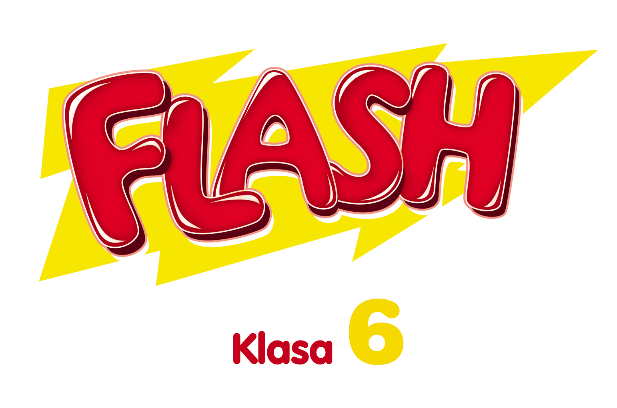 sierpień 2019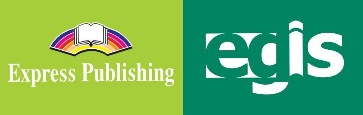 WYMOGI EDUKACYJNE NA POSZCZEGÓLNE OCENY Z JĘZYKA ANGIELSKIEGOKRYTERIA OCENIANIA – FLASH Klasa 6 Treści nauczania zgodne 
z NPP od 2017 r.OCENAOCENAOCENAOCENATreści nauczania zgodne 
z NPP od 2017 r.DOPUSZCZAJĄCADOSTATECZNADOBRABARDZO DOBRAModule 1Uczeń posługuje się podstawowym zasobem środków językowych: leksykalnych, gramatycznych, ortograficznych oraz fonetycznych, umożliwiających realizację pozostałych wymagań ogólnych w zakresie tematów: CZŁOWIEK, MIEJSCE ZAMIESZKANIA, ŻYCIE PRYWATNE, PODRÓŻOWANIE I TURYSTYKA, ŚWIAT PRZYRODY, ŻYCIE SPOŁECZNE, WIEDZA O KRAJACH ANGLOJĘZYCZNYCH I O POLSCE. SŁOWNICTWO: elementy krajobrazu, kształty, rodzaje budynków, słownictwo opisujące życie w mieście i na wsi, słownictwo dot. działań proekologicznych, wyrażenia dot. planowania i proponowania. GRAMATYKA: formy dzierżawcze (‘s/s’ – of), czas Present Simple i Present Continuous, przysłówki częstotliwości, określenia czasu, czasowniki statyczne, bezokoliczni z to i bez to, forma -ing. Module 1Uczeń posługuje się podstawowym zasobem środków językowych: leksykalnych, gramatycznych, ortograficznych oraz fonetycznych, umożliwiających realizację pozostałych wymagań ogólnych w zakresie tematów: CZŁOWIEK, MIEJSCE ZAMIESZKANIA, ŻYCIE PRYWATNE, PODRÓŻOWANIE I TURYSTYKA, ŚWIAT PRZYRODY, ŻYCIE SPOŁECZNE, WIEDZA O KRAJACH ANGLOJĘZYCZNYCH I O POLSCE. SŁOWNICTWO: elementy krajobrazu, kształty, rodzaje budynków, słownictwo opisujące życie w mieście i na wsi, słownictwo dot. działań proekologicznych, wyrażenia dot. planowania i proponowania. GRAMATYKA: formy dzierżawcze (‘s/s’ – of), czas Present Simple i Present Continuous, przysłówki częstotliwości, określenia czasu, czasowniki statyczne, bezokoliczni z to i bez to, forma -ing. Module 1Uczeń posługuje się podstawowym zasobem środków językowych: leksykalnych, gramatycznych, ortograficznych oraz fonetycznych, umożliwiających realizację pozostałych wymagań ogólnych w zakresie tematów: CZŁOWIEK, MIEJSCE ZAMIESZKANIA, ŻYCIE PRYWATNE, PODRÓŻOWANIE I TURYSTYKA, ŚWIAT PRZYRODY, ŻYCIE SPOŁECZNE, WIEDZA O KRAJACH ANGLOJĘZYCZNYCH I O POLSCE. SŁOWNICTWO: elementy krajobrazu, kształty, rodzaje budynków, słownictwo opisujące życie w mieście i na wsi, słownictwo dot. działań proekologicznych, wyrażenia dot. planowania i proponowania. GRAMATYKA: formy dzierżawcze (‘s/s’ – of), czas Present Simple i Present Continuous, przysłówki częstotliwości, określenia czasu, czasowniki statyczne, bezokoliczni z to i bez to, forma -ing. Module 1Uczeń posługuje się podstawowym zasobem środków językowych: leksykalnych, gramatycznych, ortograficznych oraz fonetycznych, umożliwiających realizację pozostałych wymagań ogólnych w zakresie tematów: CZŁOWIEK, MIEJSCE ZAMIESZKANIA, ŻYCIE PRYWATNE, PODRÓŻOWANIE I TURYSTYKA, ŚWIAT PRZYRODY, ŻYCIE SPOŁECZNE, WIEDZA O KRAJACH ANGLOJĘZYCZNYCH I O POLSCE. SŁOWNICTWO: elementy krajobrazu, kształty, rodzaje budynków, słownictwo opisujące życie w mieście i na wsi, słownictwo dot. działań proekologicznych, wyrażenia dot. planowania i proponowania. GRAMATYKA: formy dzierżawcze (‘s/s’ – of), czas Present Simple i Present Continuous, przysłówki częstotliwości, określenia czasu, czasowniki statyczne, bezokoliczni z to i bez to, forma -ing. Module 1Uczeń posługuje się podstawowym zasobem środków językowych: leksykalnych, gramatycznych, ortograficznych oraz fonetycznych, umożliwiających realizację pozostałych wymagań ogólnych w zakresie tematów: CZŁOWIEK, MIEJSCE ZAMIESZKANIA, ŻYCIE PRYWATNE, PODRÓŻOWANIE I TURYSTYKA, ŚWIAT PRZYRODY, ŻYCIE SPOŁECZNE, WIEDZA O KRAJACH ANGLOJĘZYCZNYCH I O POLSCE. SŁOWNICTWO: elementy krajobrazu, kształty, rodzaje budynków, słownictwo opisujące życie w mieście i na wsi, słownictwo dot. działań proekologicznych, wyrażenia dot. planowania i proponowania. GRAMATYKA: formy dzierżawcze (‘s/s’ – of), czas Present Simple i Present Continuous, przysłówki częstotliwości, określenia czasu, czasowniki statyczne, bezokoliczni z to i bez to, forma -ing. UCZEŃ:UCZEŃ:UCZEŃ:UCZEŃ:UCZEŃ:I. Uczeń posługuje się podstawowym zasobem środków językowych (leksykalnych, gramatycznych, ortograficznych oraz fonetycznych), umożliwiającym realizację pozostałych wymagań ogólnych w zakresie następujących tematów:1) człowiek (np. dane personalne, okresy życia, wygląd zewnętrzny, cechy charakteru, rzeczy osobiste, uczucia i emocje, umiejętności i zainteresowania);2) miejsce zamieszkania (np. dom i jego okolica, pomieszczenia i wyposażenie domu, prace domowe);5) życie prywatne (np. rodzina, znajomi i przyjaciele, czynności życia codziennego, określanie czasu, formy spędzania czasu wolnego, święta i uroczystości, styl życia, konflikty i problemy);8) podróżowanie i turystyka (np. środki transportu i korzystanie z nich, orientacja w terenie, baza noclegowa, wycieczki, zwiedzanie);13) świat przyrody (np. pogoda, pory roku, rośliny i zwierzęta, krajobraz, zagrożenie i ochrona środowiska naturalnego);14) życie społeczne (np. wydarzenia i zjawiska społeczne).II. Uczeń rozumie proste wypowiedzi ustne (np. rozmowy, wiadomości, komunikaty, ogłoszenia, instrukcje) artykułowane wyraźnie, w standardowej odmianie języka:1) reaguje na polecenia;2) określa główną myśl wypowiedzi lub fragmentu wypowiedzi;5) znajduje w wypowiedzi określone informacje;III. Uczeń rozumie proste wypowiedzi pisemne (np. listy, e-maile, SMS-y, kartki pocztowe, napisy, broszury, ulotki, jadłospisy, ogłoszenia, rozkłady jazdy, historyjki obrazkowe z tekstem, artykuły, teksty narracyjne, recenzje, wywiady, wpisy na forach i blogach, teksty literackie):1) określa główną myśl tekstu lub fragmentu tekstu;4) znajduje w tekście określone informacje;IV. Uczeń tworzy krótkie, proste, spójne i logiczne wypowiedzi ustne:1) opisuje ludzi, zwierzęta, przedmioty, miejsca i zjawiska;2) opowiada o czynnościach, doświadczeniach i wydarzeniach z przeszłości i teraźniejszości;3) przedstawia fakty z przeszłości i teraźniejszości;4) przedstawia intencje, marzenia, nadzieje i plany na przyszłość;5) opisuje upodobania;6) wyraża i uzasadnia swoje opinie, przedstawia opinie innych osób;7) wyraża uczucia i emocje;V. Uczeń tworzy krótkie, proste, spójne i logiczne wypowiedzi pisemne (np. notatkę, ogłoszenie, zaproszenie, życzenia, wiadomość, SMS, pocztówkę, e-mail, historyjkę, list prywatny, wpis na blogu):1) opisuje ludzi, zwierzęta, przedmioty, miejsca i zjawiska;2) opowiada o czynnościach, doświadczeniach i wydarzeniach z przeszłości i teraźniejszości;3) przedstawia fakty z przeszłości i teraźniejszości;4) przedstawia intencje, marzenia, nadzieje i plany na przyszłość;6) wyraża i uzasadnia swoje opinie, przedstawia opinie innych osób;7) wyraża uczucia i emocje;8) stosuje formalny lub nieformalny styl wypowiedzi adekwatnie do sytuacji.VI. Uczeń reaguje ustnie w typowych sytuacjach:2) nawiązuje kontakty towarzyskie; rozpoczyna, prowadzi i kończy rozmowę; podtrzymuje rozmowę w przypadku trudności w jej przebiegu (np. prosi o wyjaśnienie, powtórzenie, sprecyzowanie; upewnia się, że rozmówca zrozumiał jego wypowiedź);3) uzyskuje i przekazuje informacje i wyjaśnienia;4) wyraża swoje opinie, pyta o opinie, zgadza się lub nie zgadza się z opiniami;5) wyraża swoje upodobania, intencje i pragnienia, pyta o upodobania, intencje i pragnienia innych osób;8) proponuje, przyjmuje i odrzuca propozycje, zachęca; prowadzi proste negocjacje w sytuacjach życia codziennego;VII. Uczeń reaguje w formie prostego tekstu pisanego (np. wiadomość, SMS, krótki list prywatny, e-mail, wpis na czacie/forum) w typowych sytuacjach:3) uzyskuje i przekazuje informacje i wyjaśnienia (np. wypełnia formularz/ankietę);4) wyraża swoje opinie, pyta o opinie, zgadza się lub nie zgadza się z opiniami;5) wyraża swoje upodobania, intencje i pragnienia, pyta o upodobania, intencje i pragnienia innych osób;7) zaprasza i odpowiada na zaproszenie;13) wyraża uczucia i emocje (np. radość, smutek, niezadowolenie, zdziwienie, nadzieję, obawę);14) stosuje zwroty i formy grzecznościowe.VIII. Uczeń przetwarza prosty tekst ustnie lub pisemnie:1) przekazuje w języku obcym nowożytnym informacje zawarte w materiałach wizualnych (np. wykresach, mapach, symbolach, piktogramach) lub audiowizualnych (np. filmach, reklamach);2) przekazuje w języku obcym nowożytnym lub polskim informacje sformułowane w tym języku obcym;3) przekazuje w języku obcym nowożytnym informacje sformułowane w języku polskim.IX. Uczeń posiada:1) podstawową wiedzę o krajach, społeczeństwach i kulturach społeczności, które posługują się danym językiem obcym nowożytnym, oraz o kraju ojczystym, z uwzględnieniem kontekstu lokalnego, europejskiego i globalnego;2) świadomość związku między kulturą własną i obcą oraz wrażliwość międzykulturową.X. Uczeń dokonuje samooceny i wykorzystuje techniki samodzielnej pracy nad językiem (np. korzystanie ze słownika, poprawianie błędów, prowadzenie notatek, stosowanie mnemotechnik, korzystanie z tekstów kultury w języku obcym nowożytnym).XI. Uczeń współdziała w grupie (np. w lekcyjnych i pozalekcyjnych językowych pracach projektowych).XII. Uczeń korzysta ze źródeł informacji w języku obcym nowożytnym (np. z encyklopedii, mediów, instrukcji obsługi), również za pomocą technologii informacyjno-komunikacyjnych.XIII. Uczeń stosuje strategie komunikacyjne (np. domyślanie się znaczenia wyrazów z kontekstu, identyfikowanie słów kluczy lub internacjonalizmów) i strategie kompensacyjne, w przypadku gdy nie zna lub nie pamięta wyrazu (np. upraszczanie formy wypowiedzi, zastępowanie innym wyrazem, opis, wykorzystywanie środków niewerbalnych).XIV. Uczeń posiada świadomość językową (np. podobieństw i różnic między językami).Zna tylko kilka spośród wprowadzonych:elementów krajobrazu,kształtów,rodzajów budynków.Zna tylko część słownictwa:opisującego życie w mieście i na wsi,dot. działań proekologicznych, dot. planowania i proponowania.Poznane słownictwo zapisuje poprzez odwzorowanie.Ma duże trudności z:dobieraniem budynków na ilustracjach do ich definicji,podziałem wyrazów i wyrażeń dot. życia w mieście i na wsi ze względu na kategorię.Ze znaczną podpowiedzią nauczyciela przewiduje:treść tekstów na podstawie ilustracji, fragmentu tekstu, tytułu.Z dużą pomocą wykonuje ćwiczenia na rozumienie tekstu słuchanego:powtarza nowe słownictwo,wyszukuje odpowiedzi na pytania, uzupełnia luki informacyjne nt. Mexico City i Krzywej Wieży w Pizie,sporządza notatki nt. idealnego miejsca zamieszkania. Z dużą pomocą wykonuje ćwiczenia na rozumienie tekstu czytanego: uzupełnia luki w tekstach brakującymi wyrazami, wyszukuje odpowiedzi na pytania,określa, czy podane zdania są zgodne z treścią tekstów.Ze znaczną pomocą nauczyciela i na podstawie wzoru układa dialogi, w których:planuje z kolegą/koleżanką wyjazd na weekend, uzyskuje i przekazuje informacje nt. Mexico City.Ze znaczną pomocą potrafi:wybrać w zdaniach właściwe formy czasowników (2 opcje), uzupełnić luki w zdaniach i minidialogach poprawnymi formami podanych czasowników,wstawić przysłówki częstotliwości w odpowiednie miejsca w zdaniach.Ze znaczną pomocą w kilku krótkich zdaniach:opisuje elementy krajobrazu w Polsce, stara się wyrazić swoją opinię nt. budynków opisanych w tekście,opisuje życie na wsi i w mieście, odpowiada na pytanie o najlepsze miejsce do życia i stara się krótko uzasadnić swoją opinię, tworzy zdana na swój temat (np. I enjoy taking photographs.),wymyśla miejscowość i krótko przedstawia ją na forum klasy,proponuje działania proekologiczne, mówi, z którymi zdaniami nt. współpracy się (nie) zgadza, próbuje krótko wypowiedzieć się nt. Why should people work together? (Values).Ze znaczną pomocą:zbiera informacje nt. znanego budynku w Polsce, sporządza notatki wg podanych nagłówków i stara się krótko zaprezentować ten budynek na forum klasy,stara się przygotować i zrobić prezentację na forum klasy nt. My ideal neighbourhood. Ze znaczną pomocą potrafi częściowo poprawnie:opisuje znany polski budynek,pisze kilka krótkich zdań nt. miejsca w Polsce, w którym kręcono film,pisze krótki artykuł do czasopisma o podróżach nt. wybranego polskiego miasta (projekt ICT),pisze wpis na blogu nt. swojego miejsca zamieszkania.Popełnia liczne błędy przy wymawianiu wyrazów 3-sylabowych. Zna połowę spośród wprowadzonych:elementów krajobrazu,kształtów,rodzajów budynków.Zna połowę słownictwa:opisującego życie w mieście i na wsi,dot. działań proekologicznych,dot. planowania i proponowania.Poznane słownictwo zapisuje z wieloma błędami.Ma trudności z:dobieraniem budynków na ilustracjach do ich definicji,podziałem wyrazów i wyrażeń dot. życia w mieście i na wsi ze względu na kategorię.Z podpowiedzią nauczyciela przewiduje:treść tekstów na podstawie ilustracji, fragmentu tekstu, tytułu.Z pomocą wykonuje ćwiczenia na rozumienie tekstu słuchanego:powtarza nowe słownictwo,wyszukuje odpowiedzi na pytania, uzupełnia luki informacyjne nt. Mexico City i Krzywej Wieży w Pizie,sporządza notatki nt. idealnego miejsca zamieszkania.Z pomocą wykonuje ćwiczenia na rozumienie tekstu czytanego: uzupełnia luki w tekstach brakującymi wyrazami,wyszukuje odpowiedzi na pytania,określa, czy podane zdania są zgodne z treścią tekstów.Z pomocą nauczyciela i na podstawie wzoru układa dialogi, w których:planuje z kolegą/koleżanką wyjazd na weekend,uzyskuje i przekazuje informacje nt. Mexico City.Z pomocą potrafi:wybrać w zdaniach właściwe formy czasowników (2 opcje),uzupełnić luki w zdaniach i minidialogach poprawnymi formami podanych czasowników,wstawić przysłówki częstotliwości w odpowiednie miejsca w zdaniach.Z pomocą w znacznej części poprawnie:opisuje elementy krajobrazu w Polsce,wyraża swoją opinię nt. budynków opisanych w tekście i stara się ją uzasadnić, opisuje życie na wsi i w mieście,odpowiada na pytanie o najlepsze miejsce do życia i krótko uzasadnia swoją opinię, tworzy zdana na swój temat (np. I enjoy taking photographs.),wymyśla miejscowość i krótko przedstawia ją na forum klasy,proponuje działania proekologiczne, mówi, z którymi zdaniami nt. współpracy się (nie) zgadza, próbuje wypowiedzieć się nt. Why should people work together? (Values).Z pomocą:zbiera informacje nt. znanego budynku w Polsce, sporządza notatki wg podanych nagłówków i krótko prezentuje ten budynek na forum klasy,przygotowuje i robi prezentację na forum klasy nt. My ideal neighbourhood. Z pomocą potrafi w znacznej części poprawnie:opisuje znany polski budynek,pisze akapit nt. miejsca w Polsce, w którym kręcono film,pisze artykuł do czasopisma o podróżach nt. wybranego polskiego miasta (projekt ICT),pisze wpis na blogu nt. swojego miejsca zamieszkania.Popełnia błędy przy wymawianiu wyrazów 3-sylabowych.Zna prawie wszystkie spośród wprowadzonych:elementów krajobrazu,kształtów,rodzajów budynków.Zna większość słownictwa:opisującego życie w mieście i na wsi,dot. działań proekologicznych,dot. planowania i proponowania.Poznane słownictwo zapisuje z nielicznymi błędami.Ma drobne trudności z:dobieraniem budynków na ilustracjach do ich definicji,podziałem wyrazów i wyrażeń dot. życia w mieście i na wsi ze względu na kategorię.Z nieznaczną podpowiedzią nauczyciela przewiduje:treść tekstu na podstawie ilustracji, fragmentu tekstu, tytułu.Z drobną pomocą wykonuje ćwiczenia na rozumienie tekstu słuchanego:powtarza nowe słownictwo,wyszukuje odpowiedzi na pytania, uzupełnia luki informacyjne nt. Mexico City i Krzywej Wieży w Pizie,sporządza notatki nt. idealnego miejsca zamieszkania.Z drobną pomocą wykonuje ćwiczenia na rozumienie tekstu czytanego: uzupełnia luki w tekstach brakującymi wyrazami,wyszukuje odpowiedzi na pytania,określa, czy podane zdania są zgodne z treścią tekstów.Z nieznaczną pomocą nauczyciela i na podstawie wzoru układa dialogi, w których:planuje z kolegą/koleżanką wyjazd na weekend,uzyskuje i przekazuje informacje nt. Mexico City.Z nieznaczną pomocą potrafi:wybrać w zdaniach właściwe formy czasowników (2 opcje),uzupełnić luki w zdaniach i minidialogach poprawnymi formami podanych czasowników,wstawić przysłówki częstotliwości w odpowiednie miejsca w zdaniach.Z nieznaczną pomocą w większości poprawnie:opisuje elementy krajobrazu w Polsce,wyraża i uzasadnia swoją opinię nt. budynków opisanych w tekście, opisuje życie na wsi i w mieście,odpowiada na pytanie o najlepsze miejsce do życia i uzasadnia swoją opinię,tworzy zdana na swój temat (np. I enjoy taking photographs.),wymyśla miejscowość i przedstawia ją na forum klasy,proponuje działania proekologiczne, mówi, z którymi zdaniami nt. współpracy się (nie) zgadza,wypowiada się nt. Why should people work together? (Values).Z niewielką pomocą:zbiera informacje nt. znanego budynku w Polsce, sporządza notatki wg podanych nagłówków i prezentuje ten budynek na forum klasy,przygotowuje i robi prezentację na forum klasy nt. My ideal neighbourhood. Z niewielką pomocą potrafi w większości poprawnie:opisuje znany polski budynek,pisze akapit nt. miejsca w Polsce, w którym kręcono film,pisze artykuł do czasopisma o podróżach nt. wybranego polskiego miasta (projekt ICT),pisze wpis na blogu nt. swojego miejsca zamieszkania.Popełnia nieliczne błędy przy wymawianiu 3-sylabowych.Zna wszystkie spośród wprowadzonych:elementów krajobrazu,kształtów,rodzajów budynków.Zna całe słownictwo:opisujące życie w mieście i na wsi,dot. działań proekologicznych,dot. planowania i proponowania.Poznane słownictwo zapisuje bezbłędnie.Poprawnie:dobiera budynki na ilustracjach do ich definicji,dzieli wyrazy i wyrażenia dot. życia w mieście i na wsi ze względu na kategorię.Samodzielnie przewiduje:treść tekstu na podstawie ilustracji, fragmentu tekstu, tytułu.Samodzielnie wykonuje ćwiczenia na rozumienie tekstu słuchanego:powtarza nowe słownictwo,wyszukuje odpowiedzi na pytania, uzupełnia luki informacyjne nt. Mexico City i Krzywej Wieży w Pizie,sporządza notatki nt. idealnego miejsca zamieszkania.Samodzielnie wykonuje ćwiczenia na rozumienie tekstu czytanego: uzupełnia luki w tekstach brakującymi wyrazami,wyszukuje odpowiedzi na pytania,określa, czy podane zdania są zgodne z treścią tekstów.Samodzielnie, na podstawie wzoru, układa dialogi, w których:planuje z kolegą/koleżanką wyjazd na weekend,uzyskuje i przekazuje informacje nt. Mexico City.Potrafi:wybrać w zdaniach właściwe formy czasowników (2 opcje),uzupełnić luki w zdaniach i minidialogach poprawnymi formami podanych czasowników,wstawić przysłówki częstotliwości w odpowiednie miejsca w zdaniach.Samodzielnie i poprawnie:opisuje elementy krajobrazu w Polsce,wyraża i uzasadnia swoją opinię nt. budynków opisanych w tekście, opisuje życie na wsi i w mieście,odpowiada na pytanie o najlepsze miejsce do życia i uzasadnia swoją opinię,tworzy zdana na swój temat (np. I enjoy taking photographs.),wymyśla miejscowość i przedstawia ją na forum klasy,proponuje działania proekologiczne, mówi, z którymi zdaniami nt. współpracy się (nie) zgadza,wypowiada się nt. Why should people work together? (Values).Bez pomocy:zbiera informacje nt. znanego budynku w Polsce, sporządza notatki wg podanych nagłówków i prezentuje ten budynek na forum klasy,przygotowuje i robi prezentację na forum klasy nt. My ideal neighbourhood. Samodzielnie i poprawnie:opisuje znany polski budynek,pisze akapit nt. miejsca w Polsce, w którym kręcono film,pisze artykuł do czasopisma o podróżach nt. wybranego polskiego miasta (projekt ICT),pisze wpis na blogu nt. swojego miejsca zamieszkania.Poprawnie wymawia wyrazy 3-sylabowe.Treści nauczania zgodne 
z NPP od 2017 r.OCENAOCENAOCENAOCENATreści nauczania zgodne 
z NPP od 2017 r.DOPUSZCZAJĄCADOSTATECZNADOBRABARDZO DOBRAModule 2Uczeń posługuje się podstawowym zasobem środków językowych: leksykalnych, gramatycznych, ortograficznych oraz fonetycznych, umożliwiających realizację pozostałych wymagań ogólnych w zakresie tematów: CZŁOWIEK, ŻYCIE PRYWATNE, PODRÓŻOWANIE I TURYSTYKA, KULTURA, NAUKA I TECHNIKA, ŚWIAT PRZYRODY, WIEDZA O KRAJACH ANGLOJĘZYCZNYCH I O POLSCE. SŁOWNICTWO: nazwy budowli historycznych, materiałów budowlanych, zjawisk pogodowych, klęsk żywiołowych; przymiotniki wyrażające uczucia i emocje; zwroty służące do wyrażenia szoku, zdziwienia.GRAMATYKA: przyimki miejsca i ruchu, czas Past Simple, pytania o podmiot i dopełnienie, intonacja wznosząca i opadająca w pytaniach, czas Past Continuous, porównanie użycia czasów Past Simple i Past Continuous, przymiotniki z końcówkami: -ing/-ed. Module 2Uczeń posługuje się podstawowym zasobem środków językowych: leksykalnych, gramatycznych, ortograficznych oraz fonetycznych, umożliwiających realizację pozostałych wymagań ogólnych w zakresie tematów: CZŁOWIEK, ŻYCIE PRYWATNE, PODRÓŻOWANIE I TURYSTYKA, KULTURA, NAUKA I TECHNIKA, ŚWIAT PRZYRODY, WIEDZA O KRAJACH ANGLOJĘZYCZNYCH I O POLSCE. SŁOWNICTWO: nazwy budowli historycznych, materiałów budowlanych, zjawisk pogodowych, klęsk żywiołowych; przymiotniki wyrażające uczucia i emocje; zwroty służące do wyrażenia szoku, zdziwienia.GRAMATYKA: przyimki miejsca i ruchu, czas Past Simple, pytania o podmiot i dopełnienie, intonacja wznosząca i opadająca w pytaniach, czas Past Continuous, porównanie użycia czasów Past Simple i Past Continuous, przymiotniki z końcówkami: -ing/-ed. Module 2Uczeń posługuje się podstawowym zasobem środków językowych: leksykalnych, gramatycznych, ortograficznych oraz fonetycznych, umożliwiających realizację pozostałych wymagań ogólnych w zakresie tematów: CZŁOWIEK, ŻYCIE PRYWATNE, PODRÓŻOWANIE I TURYSTYKA, KULTURA, NAUKA I TECHNIKA, ŚWIAT PRZYRODY, WIEDZA O KRAJACH ANGLOJĘZYCZNYCH I O POLSCE. SŁOWNICTWO: nazwy budowli historycznych, materiałów budowlanych, zjawisk pogodowych, klęsk żywiołowych; przymiotniki wyrażające uczucia i emocje; zwroty służące do wyrażenia szoku, zdziwienia.GRAMATYKA: przyimki miejsca i ruchu, czas Past Simple, pytania o podmiot i dopełnienie, intonacja wznosząca i opadająca w pytaniach, czas Past Continuous, porównanie użycia czasów Past Simple i Past Continuous, przymiotniki z końcówkami: -ing/-ed. Module 2Uczeń posługuje się podstawowym zasobem środków językowych: leksykalnych, gramatycznych, ortograficznych oraz fonetycznych, umożliwiających realizację pozostałych wymagań ogólnych w zakresie tematów: CZŁOWIEK, ŻYCIE PRYWATNE, PODRÓŻOWANIE I TURYSTYKA, KULTURA, NAUKA I TECHNIKA, ŚWIAT PRZYRODY, WIEDZA O KRAJACH ANGLOJĘZYCZNYCH I O POLSCE. SŁOWNICTWO: nazwy budowli historycznych, materiałów budowlanych, zjawisk pogodowych, klęsk żywiołowych; przymiotniki wyrażające uczucia i emocje; zwroty służące do wyrażenia szoku, zdziwienia.GRAMATYKA: przyimki miejsca i ruchu, czas Past Simple, pytania o podmiot i dopełnienie, intonacja wznosząca i opadająca w pytaniach, czas Past Continuous, porównanie użycia czasów Past Simple i Past Continuous, przymiotniki z końcówkami: -ing/-ed. Module 2Uczeń posługuje się podstawowym zasobem środków językowych: leksykalnych, gramatycznych, ortograficznych oraz fonetycznych, umożliwiających realizację pozostałych wymagań ogólnych w zakresie tematów: CZŁOWIEK, ŻYCIE PRYWATNE, PODRÓŻOWANIE I TURYSTYKA, KULTURA, NAUKA I TECHNIKA, ŚWIAT PRZYRODY, WIEDZA O KRAJACH ANGLOJĘZYCZNYCH I O POLSCE. SŁOWNICTWO: nazwy budowli historycznych, materiałów budowlanych, zjawisk pogodowych, klęsk żywiołowych; przymiotniki wyrażające uczucia i emocje; zwroty służące do wyrażenia szoku, zdziwienia.GRAMATYKA: przyimki miejsca i ruchu, czas Past Simple, pytania o podmiot i dopełnienie, intonacja wznosząca i opadająca w pytaniach, czas Past Continuous, porównanie użycia czasów Past Simple i Past Continuous, przymiotniki z końcówkami: -ing/-ed. UCZEŃ:UCZEŃ:UCZEŃ:UCZEŃ:UCZEŃ:I. Uczeń posługuje się podstawowym zasobem środków językowych (leksykalnych, gramatycznych, ortograficznych oraz fonetycznych), umożliwiającym realizację pozostałych wymagań ogólnych w zakresie następujących tematów: 1) człowiek (np. dane personalne, okresy życia, wygląd zewnętrzny, cechy charakteru, rzeczy osobiste, uczucia i emocje, umiejętności i zainteresowania);5) życie prywatne (np. rodzina, znajomi i przyjaciele, czynności życia codziennego, określanie czasu, formy spędzania czasu wolnego, święta i uroczystości, styl życia, konflikty i problemy);8) podróżowanie i turystyka (np. środki transportu i korzystanie z nich, orientacja w terenie, baza noclegowa, wycieczki, zwiedzanie); 9) kultura (np. dziedziny kultury, twórcy i ich dzieła, uczestnictwo w kulturze, tradycje i zwyczaje, media);12) nauka i technika (np. odkrycia naukowe, wynalazki, korzystanie z podstawowych urządzeń technicznych i technologii informacyjno-komunikacyjnych);13) świat przyrody (np. pogoda, pory roku, rośliny i zwierzęta, krajobraz, zagrożenie i ochrona środowiska naturalnego).II. Uczeń rozumie proste wypowiedzi ustne (np. rozmowy, wiadomości, komunikaty, ogłoszenia, instrukcje) artykułowane wyraźnie, w standardowej odmianie języka: 1) reaguje na polecenia; 2) określa główną myśl wypowiedzi lub fragmentu wypowiedzi; 5) znajduje w wypowiedzi określone informacje. III. Uczeń rozumie proste wypowiedzi pisemne (np. listy, e-maile, SMS-y, kartki pocztowe, napisy, broszury, ulotki, jadłospisy, ogłoszenia, rozkłady jazdy, historyjki obrazkowe z tekstem, artykuły, teksty narracyjne, recenzje, wywiady, wpisy na forach i blogach, teksty literackie): 1) określa główną myśl tekstu lub fragmentu tekstu; 2) określa intencje nadawcy/autora tekstu; 4) znajduje w tekście określone informacje; 5) rozpoznaje związki między poszczególnymi częściami tekstu. IV. Uczeń tworzy krótkie, proste, spójne i logiczne wypowiedzi ustne: 1) opisuje ludzi, zwierzęta, przedmioty, miejsca i zjawiska; 2) opowiada o czynnościach, doświadczeniach i wydarzeniach z przeszłości i teraźniejszości;3) przedstawia fakty z przeszłości i teraźniejszości; 6) wyraża i uzasadnia swoje opinie, przedstawia opinie innych osób; 7) wyraża uczucia i emocje. V. Uczeń tworzy krótkie, proste, spójne i logiczne wypowiedzi pisemne (np. notatkę, ogłoszenie, zaproszenie, życzenia, wiadomość, SMS, pocztówkę, e-mail, historyjkę, list prywatny, wpis na blogu): 1) opisuje ludzi, zwierzęta, przedmioty, miejsca i zjawiska; 2) opowiada o czynnościach, doświadczeniach i wydarzeniach z przeszłości i teraźniejszości;3) przedstawia fakty z przeszłości i teraźniejszości; 6) wyraża i uzasadnia swoje opinie, przedstawia opinie innych osób;7) wyraża uczucia i emocje;8) stosuje formalny lub nieformalny styl wypowiedzi adekwatnie do sytuacji. VI. Uczeń reaguje ustnie w typowych sytuacjach: 2) nawiązuje kontakty towarzyskie; rozpoczyna, prowadzi i kończy rozmowę; podtrzymuje rozmowę w przypadku trudności w jej przebiegu (np. prosi o wyjaśnienie, powtórzenie, sprecyzowanie; upewnia się, że rozmówca zrozumiał jego wypowiedź); 3) uzyskuje i przekazuje informacje i wyjaśnienia; 4) wyraża swoje opinie, pyta o opinie, zgadza się lub nie zgadza się z opiniami; 13) wyraża uczucia i emocje (np. radość, smutek, niezadowolenie, zdziwienie, nadzieję, obawę);14) stosuje zwroty i formy grzecznościowe.VII. Uczeń reaguje w formie prostego tekstu pisanego (np. wiadomość, SMS, krótki list prywatny, e-mail, wpis na czacie/forum) w typowych sytuacjach: 3) uzyskuje i przekazuje informacje i wyjaśnienia (np. wypełnia formularz/ankietę); 4) wyraża swoje opinie, pyta o opinie, zgadza się lub nie zgadza się z opiniami; 13) wyraża uczucia i emocje (np. radość, smutek, niezadowolenie, zdziwienie, nadzieję, obawę).VIII. Uczeń przetwarza prosty tekst ustnie lub pisemnie: 1) przekazuje w języku obcym nowożytnym informacje zawarte w materiałach wizualnych (np. wykresach, mapach, symbolach, piktogramach) lub audiowizualnych (np. filmach, reklamach);2) przekazuje w języku obcym nowożytnym lub polskim informacje sformułowane w tym języku obcym; 3) przekazuje w języku obcym nowożytnym informacje sformułowane w języku polskim.IX. Uczeń posiada: 1) podstawową wiedzę o krajach, społeczeństwach i kulturach społeczności, które posługują się danym językiem obcym nowożytnym, oraz o kraju ojczystym, z uwzględnieniem kontekstu lokalnego, europejskiego i globalnego; 2) świadomość związku między kulturą własną i obcą oraz wrażliwość międzykulturową. X. Uczeń dokonuje samooceny i wykorzystuje techniki samodzielnej pracy nad językiem (np. korzystanie ze słownika, poprawianie błędów, prowadzenie notatek, stosowanie mnemotechnik, korzystanie z tekstów kultury w języku obcym nowożytnym). XI. Uczeń współdziała w grupie (np. w lekcyjnych i pozalekcyjnych językowych pracach projektowych). XII. Uczeń korzysta ze źródeł informacji w języku obcym nowożytnym (np. z encyklopedii, mediów, instrukcji obsługi), również za pomocą technologii informacyjno-komunikacyjnych. XIII. Uczeń stosuje strategie komunikacyjne (np. domyślanie się znaczenia wyrazów z kontekstu, identyfikowanie słów kluczy lub internacjonalizmów) i strategie kompensacyjne, w przypadku gdy nie zna lub nie pamięta wyrazu (np. upraszczanie formy wypowiedzi, zastępowanie innym wyrazem, opis, wykorzystywanie środków niewerbalnych). XIV. Uczeń posiada świadomość językową (np. podobieństw i różnic między językami).Zna tylko kilka spośród wprowadzonych:nazw budowli historycznych,nazw materiałów budowlanych,nazw zjawisk pogodowych,nazw klęsk żywiołowych,przymiotników wyrażających uczucia i emocje,zwrotów służących do wyrażenia szoku, zdziwienia,przyimków miejsca i ruchu.Poznane słownictwo zapisuje poprzez odwzorowanie.Ma duże trudności z:dobraniem podpisów do ilustracji. zebraniem informacji nt. polskiego mitu związanego z pogodą,zebraniem informacji o sześciu osiągnięciach XX w.Ze znaczną podpowiedzią nauczyciela przewiduje:które z informacji w tekstach o budowlach historycznych są prawdziwe/błędne.Z dużą pomocą wykonuje ćwiczenia na rozumienie tekstu słuchanego:słucha i powtarza nowe słownictwo,sprawdza poprawność przewidywań,wyszukuje odpowiedzi na pytania,układa ilustracje w kolejności chronologicznej wydarzeń,uzupełnia luki informacyjne nt. osoby, która twierdzi, że widziała potwora z Loch Ness (zgodnie z treścią nagrania).Z dużą pomocą wykonuje ćwiczenia na rozumienie tekstu pisanego: uzupełnia luki w tekstach nt. budowli historycznych nazwami materiałów budowlanych, odpowiada na pytania do tekstu (wybór wielokrotny),uzupełnia luki w tytułach artykułów prasowych nazwami klęsk żywiołowych,dobiera nagłówki do akapitów,wyszukuje odpowiedzi na pytania,uzupełnia luki w dialogu podanymi zdaniami.Ze znaczną pomocą nauczyciela i na podstawie wzoru układa dialogi, w których:uzyskuje i udziela informacji nt. materiałów, z których zbudowano podane budowle historyczne,zadaje pytania i udziela odpowiedzi dot. tekstów The Cloud Shepherds i Ben’s Blog, wyszukuje przyimki w tekście The Cloud Shepherds,odgrywa dialog, w którym opowiada o przygodzie, jaka mu się przytrafiła (na podstawie podanego tytułu artykułu prasowego i diagramu).Ze znaczną pomocą potrafi w kilku krótkich zdaniach:powiedzieć, co by zrobił, gdyby odwiedził go płanetnik, opisać pogodę za oknem,opisać wymyśloną klęskę żywiołową (wydarzenia i uczucia/ emocje z tym związane),powiedzieć, które informacje z tekstu The Achievements of Ancient Rome wywarły na nim wrażenie i dlaczego, zaprezentować na forum klasy wybrane osiągnięcie XX w. (projekt ICT),powiedzieć, jakie cechy są potrzebne do tego, by wiele osiągnąć (na podstawie podanych cech oraz własnych propozycji).Ze znaczną pomocą potrafi:wybrać w zdaniach właściwe przyimki,zapisać formy przeszłe podanych czasowników i określić, czy są one regularne/nieregularne,uzupełnić luki w zdaniach i tekście Machu Picchu właściwymi formami podanych czasowników w czasie Past Simple, ułożyć z podanych elementów leksykalnych i zapisać pytania do tekstu Machu Picchu oraz udzielić na nie odpowiedzi,ułożyć i zapisać pytania, na które odpowiedziami są podkreślone fragmenty zdań (pytania o podmiot i dopełnienie),uzupełnić luki w zdaniach i tekście Ben’s Blog odpowiednimi formami czasowników w nawiasach (Past Simple, Past Continuous),uzupełnić zdania (na podstawie informacji w tabeli),ułożyć pytania do podanych zdań,wybrać w zdaniach właściwe przymiotniki (np. bored, boring).Ze znaczną pomocą potrafi częściowo poprawnie:napisać 3–4 zdania nt. polskiego mitu związanego z pogodą,napisać krótkie opowiadanie z punktu widzenia Paula (na podstawie ćw. 5–6),zebrać informacje nt. wybranego osiągnięcia starożytnych Greków i napisać krótki tekst do gazetki szkolnej,napisać kilka zdań o człowieku, który zobaczył potwora z Loch Ness (na podstawie nagrania, ćw. 7 str. 34).Ze znaczną pomocą potrafi sprawdzić w słowniku znaczenie podanych wyrazów.W większości poprawnie podkreśla sylaby akcentowane w zwrotach wyrażających szok, zdziwienie. Popełnia błędy w intonacji przy powtarzaniu tych zwrotów. Popełnia liczne błędy w intonacji wznoszącej i opadającej w pytaniach.Zna połowę spośród wprowadzonych:nazw budowli historycznych,nazw materiałów budowlanych,nazw zjawisk pogodowych,nazw klęsk żywiołowych,przymiotników wyrażających uczucia i emocje,zwrotów służących do wyrażenia szoku, zdziwienia,przyimków miejsca i ruchu.Poznane słownictwo zapisuje z wieloma błędami.Ma trudności z:dobraniem podpisów do ilustracji.zebraniem informacji nt. polskiego mitu związanego z pogodą,zebraniem informacji o sześciu osiągnięciach XX w.Z podpowiedzią nauczyciela przewiduje:które z informacji w tekstach o budowlach historycznych są prawdziwe/błędne.Z pomocą wykonuje ćwiczenia na rozumienie tekstu słuchanego:słucha i powtarza nowe słownictwo,sprawdza poprawność przewidywań,wyszukuje odpowiedzi na pytania,układa ilustracje w kolejności chronologicznej wydarzeń,uzupełnia luki informacyjne nt. osoby, która twierdzi, że widziała potwora z Loch Ness (zgodnie z treścią nagrania).Z pomocą wykonuje ćwiczenia na rozumienie tekstu pisanego: uzupełnia luki w tekstach nt. budowli historycznych nazwami materiałów budowlanych,odpowiada na pytania do tekstu (wybór wielokrotny),uzupełnia luki w tytułach artykułów prasowych nazwami klęsk żywiołowych,dobiera nagłówki do akapitów,wyszukuje odpowiedzi na pytania,uzupełnia luki w dialogu podanymi zdaniami.Z pomocą nauczyciela i na podstawie wzoru układa dialogi, w których:uzyskuje i udziela informacji nt. materiałów, z których zbudowano podane budowle historyczne,zadaje pytania i udziela odpowiedzi dot. tekstów The Cloud Shepherds i Ben’s Blog,wyszukuje przyimki w tekście The Cloud Shepherds,odgrywa dialog, w którym opowiada o przygodzie, jaka mu się przytrafiła (na podstawie podanego tytułu artykułu prasowego i diagramu).Z pomocą potrafi w znacznej części poprawnie:powiedzieć, co by zrobił, gdyby odwiedził go płanetnik,opisać pogodę za oknem,opisać wymyśloną klęskę żywiołową (wydarzenia i uczucia/ emocje z tym związane),wyszukać informacje i opisać klęskę żywiołową, jaka miała miejsce na terenie Polski,powiedzieć, które informacje z tekstu The Achievements of Ancient Rome wywarły na nim wrażenie i dlaczego,zaprezentować na forum klasy wybrane osiągnięcie XX w. (projekt ICT),dyskutować nt. cech potrzebnych do tego, by wiele osiągnąć (na podstawie podanych cech oraz własnych propozycji).Z pomocą potrafi:wybrać w zdaniach właściwe przyimki,zapisać formy przeszłe podanych czasowników i określić, czy są one regularne/nieregularne,uzupełnić luki w zdaniach i tekście Machu Picchu właściwymi formami podanych czasowników w czasie Past Simple,ułożyć z podanych elementów leksykalnych i zapisać pytania do tekstu Machu Picchu oraz udzielić na nie odpowiedzi,ułożyć i zapisać pytania, na które odpowiedziami są podkreślone fragmenty zdań (pytania o podmiot i dopełnienie),uzupełnić luki w zdaniach i tekście Ben’s Blog odpowiednimi formami czasowników w nawiasach (Past Simple, Past Continuous),uzupełnić zdania (na podstawie informacji w tabeli),ułożyć pytania do podanych zdań,wybrać w zdaniach właściwe przymiotniki (np. bored, boring).Z pomocą potrafi w znacznej części poprawnie:napisać krótki tekst nt. polskiego mitu związanego z pogodą,napisać opowiadanie z punktu widzenia Paula (na podstawie ćw. 5–6),zebrać informacje nt. osiągnięć starożytnych Greków i napisać tekst do gazetki szkolnej,napisać opowiadanie o człowieku, który zobaczył potwora z Loch Ness (na podstawie nagrania, ćw. 7 str. 34).Z pomocą potrafi sprawdzić w słowniku znaczenie podanych wyrazów.W większości poprawnie podkreśla sylaby akcentowane w zwrotach wyrażających szok, zdziwienie oraz powtarza je, stosując właściwą intonację. Popełnia błędy w intonacji wznoszącej i opadającej w pytaniach.Zna prawie wszystkie spośród wprowadzonych:nazw budowli historycznych,nazw materiałów budowlanych,nazw zjawisk pogodowych,nazw klęsk żywiołowych,przymiotników wyrażających uczucia i emocje,zwrotów służących do wyrażenia szoku, zdziwienia,przyimków miejsca i ruchu.Poznane słownictwo zapisuje z nielicznymi błędami.Ma drobne trudności z:dobraniem podpisów do ilustracji.zebraniem informacji nt. polskiego mitu związanego z pogodą,zebraniem informacji o sześciu osiągnięciach XX w.Z nieznaczną podpowiedzią nauczyciela przewiduje:które z informacji w tekstach o budowlach historycznych są prawdziwe/błędne.Z niewielką pomocą wykonuje ćwiczenia na rozumienie tekstu słuchanego:słucha i powtarza nowe słownictwo,sprawdza poprawność przewidywań,wyszukuje odpowiedzi na pytania,układa ilustracje w kolejności chronologicznej wydarzeń,uzupełnia luki informacyjne nt. osoby, która twierdzi, że widziała potwora z Loch Ness (zgodnie z treścią nagrania).Z drobną pomocą wykonuje ćwiczenia na rozumienie tekstu pisanego: uzupełnia luki w tekstach nt. budowli historycznych nazwami materiałów budowlanych,odpowiada na pytania do tekstu (wybór wielokrotny),uzupełnia luki w tytułach artykułów prasowych nazwami klęsk żywiołowych,dobiera nagłówki do akapitów,wyszukuje odpowiedzi na pytania,uzupełnia luki w dialogu podanymi zdaniami.Z nieznaczną pomocą nauczyciela i na podstawie wzoru układa dialogi, w których:uzyskuje i udziela informacji nt. materiałów, z których zbudowano podane budowle historyczne,zadaje pytania i udziela odpowiedzi dot. tekstów The Cloud Shepherds i Ben’s Blog,wyszukuje przyimki w tekście The Cloud Shepherds,odgrywa dialog, w którym opowiada o przygodzie, jaka mu się przytrafiła (na podstawie podanego tytułu artykułu prasowego i diagramu).Z nieznaczną pomocą potrafi w większości poprawnie:powiedzieć, co by zrobił, gdyby odwiedził go płanetnik,opisać pogodę za oknem,opisać wymyśloną klęskę żywiołową (wydarzenia i uczucia/ emocje z tym związane),wyszukać informacje i opisać klęskę żywiołową, jaka miała miejsce na terenie Polski,powiedzieć, które informacje z tekstu The Achievements of Ancient Rome wywarły na nim wrażenie i dlaczego,zaprezentować na forum klasy wybrane osiągnięcie XX w. (projekt ICT),dyskutować nt. cech potrzebnych do tego, by wiele osiągnąć (na podstawie podanych cech oraz własnych propozycji).Z nieznaczną pomocą potrafi:wybrać w zdaniach właściwe przyimki,zapisać formy przeszłe podanych czasowników i określić, czy są one regularne/nieregularne,uzupełnić luki w zdaniach i tekście Machu Picchu właściwymi formami podanych czasowników w czasie Past Simple,ułożyć z podanych elementów leksykalnych i zapisać pytania do tekstu Machu Picchu oraz udzielić na nie odpowiedzi,ułożyć i zapisać pytania, na które odpowiedziami są podkreślone fragmenty zdań (pytania o podmiot i dopełnienie),uzupełnić luki w zdaniach i tekście Ben’s Blog odpowiednimi formami czasowników w nawiasach (Past Simple, Past Continuous),uzupełnić zdania (na podstawie informacji w tabeli),ułożyć pytania do podanych zdań,wybrać w zdaniach właściwe przymiotniki (np. bored, boring).Z niewielką pomocą potrafi w większości poprawnie:napisać krótki tekst nt. polskiego mitu związanego z pogodą,napisać opowiadanie z punktu widzenia Paula (na podstawie ćw. 5–6),zebrać informacje nt. osiągnięć starożytnych Greków i napisać tekst do gazetki szkolnej,napisać opowiadanie o człowieku, który zobaczył potwora z Loch Ness (na podstawie nagrania, ćw. 7 str. 34).Z niewielką pomocą potrafi sprawdzić w słowniku znaczenie podanych wyrazów.Podkreśla sylaby akcentowane w zwrotach wyrażających szok, zdziwienie oraz poprawnie je powtarza, stosując właściwą intonację.Popełnia nieliczne błędy w intonacji wznoszącej i opadającej w pytaniach.Zna wszystkie spośród wprowadzonych:nazw budowli historycznych,nazw materiałów budowlanych,nazw zjawisk pogodowych,nazw klęsk żywiołowych,przymiotników wyrażających uczucia i emocje,zwrotów służących do wyrażenia szoku, zdziwienia,przyimków miejsca i ruchu.Poznane słownictwo zapisuje bezbłędnie.Poprawnie:dobiera podpisy do ilustracji.zbiera informacje nt. polskiego mitu związanego z pogodą,zbiera informacje o sześciu osiągnięciach XX w.Samodzielnie przewiduje:które z informacji w tekstach o budowlach historycznych są prawdziwe/błędne.Samodzielnie wykonuje ćwiczenia na rozumienie tekstu słuchanego:słucha i powtarza nowe słownictwo,sprawdza poprawność przewidywań,wyszukuje odpowiedzi na pytania,układa ilustracje w kolejności chronologicznej wydarzeń,uzupełnia luki informacyjne nt. osoby, która twierdzi, że widziała potwora z Loch Ness (zgodnie z treścią nagrania). Samodzielnie wykonuje ćwiczenia na rozumienie tekstu pisanego: uzupełnia luki w tekstach o budowli historycznych nazwami materiałów budowlanych,odpowiada na pytania do tekstu (wybór wielokrotny),uzupełnia luki w tytułach artykułów prasowych nazwami klęsk żywiołowych,dobiera nagłówki do akapitów,wyszukuje odpowiedzi na pytania,uzupełnia luki w dialogu podanymi zdaniami.Samodzielnie, na podstawie wzoru, układa dialogi, w których:uzyskuje i udziela informacji nt. materiałów, z których zbudowano podane budowle historyczne,zadaje pytania i udziela odpowiedzi dot. tekstów The Cloud Shepherds i Ben’s Blog,wyszukuje przyimki w tekście The Cloud Shepherds,odgrywa dialog, w którym opowiada o przygodzie, jaka mu się przytrafiła (na podstawie podanego tytułu artykułu prasowego i diagramu).Potrafi poprawnie:powiedzieć, co by zrobił, gdyby odwiedził go płanetnik,opisać pogodę za oknem,opisać wymyśloną klęskę żywiołową (wydarzenia i uczucia/ emocje z tym związane), wyszukać informacje i opisać klęskę żywiołową, jaka miała miejsce na terenie Polski, powiedzieć, które informacje z tekstu The Achievements of Ancient Rome wywarły na nim wrażenie i dlaczego, zaprezentować na forum klasy wybrane osiągnięcie XX w. (projekt ICT),dyskutować nt. cech potrzebnych do tego, by wiele osiągnąć (na podstawie podanych cech oraz własnych propozycji).Potrafi:wybrać w zdaniach właściwe przyimki,zapisać formy przeszłe podanych czasowników i określić, czy są one regularne/nieregularne,uzupełnić luki w zdaniach i tekście Machu Picchu właściwymi formami podanych czasowników w czasie Past Simple,ułożyć z podanych elementów leksykalnych i zapisać pytania do tekstu Machu Picchu oraz udzielić na nie odpowiedzi,ułożyć i zapisać pytania, na które odpowiedziami są podkreślone fragmenty zdań (pytania o podmiot i dopełnienie),uzupełnić luki w zdaniach i tekście Ben’s Blog odpowiednimi formami czasowników w nawiasach (Past Simple, Past Continuous),uzupełnić zdania (na podstawie informacji w tabeli),ułożyć pytania do podanych zdań,wybrać w zdaniach właściwe przymiotniki (np. bored, boring).Samodzielnie i poprawnie:pisze krótki tekst nt. polskiego mitu związanego z pogodą,pisze opowiadanie z punktu widzenia Paula (na podstawie ćw. 5–6),zbiera informacje nt. osiągnięć starożytnych Greków i pisze tekst do gazetki szkolnej,pisze opowiadanie o człowieku, który zobaczył potwora z Loch Ness (na podstawie nagrania, ćw. 7 str. 34). Potrafi samodzielnie sprawdzić w słowniku znaczenie podanych wyrazów.Podkreśla sylaby akcentowane w zwrotach wyrażających szok, zdziwienie oraz poprawnie je powtarza, stosując właściwą intonację. Stosuje poprawnie intonację wznoszącą i opadającą w pytaniach. Treści nauczania zgodne 
z NPP od 2017 r.OCENAOCENAOCENAOCENATreści nauczania zgodne 
z NPP od 2017 r.DOPUSZCZAJĄCADOSTATECZNADOBRABARDZO DOBRAModule 3Uczeń posługuje się podstawowym zasobem środków językowych: leksykalnych, gramatycznych, ortograficznych oraz fonetycznych, umożliwiających realizację pozostałych wymagań ogólnych w zakresie tematu: CZŁOWIEK, EDUKACJA, ŻYCIE PRYWATNE, SPORT, ZDROWIE, WIEDZA O KRAJACH ANGLOJĘZYCZNYCH I O POLSCE.SŁOWNICTWO: formy spędzania czasu wolnego, formy aktywności fizycznej, problemy zdrowotne i sposoby ich leczenia, kolokacje z do, play, go (np. do parkour, go bowling) oraz make, have, take, do (np. make a mess, have fun), słownictwo służące do wyrażania preferencji i opisania problemów zdrowotnych. GRAMATYKA: czas Present Perfect, have been/have gone, określenia czasu: for, since, just, already, never, ever, yet, porównanie czasów Present Perfect i Past Simple.Module 3Uczeń posługuje się podstawowym zasobem środków językowych: leksykalnych, gramatycznych, ortograficznych oraz fonetycznych, umożliwiających realizację pozostałych wymagań ogólnych w zakresie tematu: CZŁOWIEK, EDUKACJA, ŻYCIE PRYWATNE, SPORT, ZDROWIE, WIEDZA O KRAJACH ANGLOJĘZYCZNYCH I O POLSCE.SŁOWNICTWO: formy spędzania czasu wolnego, formy aktywności fizycznej, problemy zdrowotne i sposoby ich leczenia, kolokacje z do, play, go (np. do parkour, go bowling) oraz make, have, take, do (np. make a mess, have fun), słownictwo służące do wyrażania preferencji i opisania problemów zdrowotnych. GRAMATYKA: czas Present Perfect, have been/have gone, określenia czasu: for, since, just, already, never, ever, yet, porównanie czasów Present Perfect i Past Simple.Module 3Uczeń posługuje się podstawowym zasobem środków językowych: leksykalnych, gramatycznych, ortograficznych oraz fonetycznych, umożliwiających realizację pozostałych wymagań ogólnych w zakresie tematu: CZŁOWIEK, EDUKACJA, ŻYCIE PRYWATNE, SPORT, ZDROWIE, WIEDZA O KRAJACH ANGLOJĘZYCZNYCH I O POLSCE.SŁOWNICTWO: formy spędzania czasu wolnego, formy aktywności fizycznej, problemy zdrowotne i sposoby ich leczenia, kolokacje z do, play, go (np. do parkour, go bowling) oraz make, have, take, do (np. make a mess, have fun), słownictwo służące do wyrażania preferencji i opisania problemów zdrowotnych. GRAMATYKA: czas Present Perfect, have been/have gone, określenia czasu: for, since, just, already, never, ever, yet, porównanie czasów Present Perfect i Past Simple.Module 3Uczeń posługuje się podstawowym zasobem środków językowych: leksykalnych, gramatycznych, ortograficznych oraz fonetycznych, umożliwiających realizację pozostałych wymagań ogólnych w zakresie tematu: CZŁOWIEK, EDUKACJA, ŻYCIE PRYWATNE, SPORT, ZDROWIE, WIEDZA O KRAJACH ANGLOJĘZYCZNYCH I O POLSCE.SŁOWNICTWO: formy spędzania czasu wolnego, formy aktywności fizycznej, problemy zdrowotne i sposoby ich leczenia, kolokacje z do, play, go (np. do parkour, go bowling) oraz make, have, take, do (np. make a mess, have fun), słownictwo służące do wyrażania preferencji i opisania problemów zdrowotnych. GRAMATYKA: czas Present Perfect, have been/have gone, określenia czasu: for, since, just, already, never, ever, yet, porównanie czasów Present Perfect i Past Simple.Module 3Uczeń posługuje się podstawowym zasobem środków językowych: leksykalnych, gramatycznych, ortograficznych oraz fonetycznych, umożliwiających realizację pozostałych wymagań ogólnych w zakresie tematu: CZŁOWIEK, EDUKACJA, ŻYCIE PRYWATNE, SPORT, ZDROWIE, WIEDZA O KRAJACH ANGLOJĘZYCZNYCH I O POLSCE.SŁOWNICTWO: formy spędzania czasu wolnego, formy aktywności fizycznej, problemy zdrowotne i sposoby ich leczenia, kolokacje z do, play, go (np. do parkour, go bowling) oraz make, have, take, do (np. make a mess, have fun), słownictwo służące do wyrażania preferencji i opisania problemów zdrowotnych. GRAMATYKA: czas Present Perfect, have been/have gone, określenia czasu: for, since, just, already, never, ever, yet, porównanie czasów Present Perfect i Past Simple.UCZEŃ:UCZEŃ:UCZEŃ:UCZEŃ:UCZEŃ:I. Uczeń posługuje się podstawowym zasobem środków językowych (leksykalnych, gramatycznych, ortograficznych oraz fonetycznych), umożliwiającym realizację pozostałych wymagań ogólnych w zakresie następujących tematów: 1) człowiek (np. dane personalne, okresy życia, wygląd zewnętrzny, cechy charakteru, rzeczy osobiste, uczucia i emocje, umiejętności i zainteresowania);3) edukacja (np. szkoła i jej pomieszczenia, przedmioty nauczania, uczenie się, przybory szkolne, oceny szkolne, życie szkoły, zajęcia pozalekcyjne); 5) życie prywatne (np. rodzina, znajomi i przyjaciele, czynności życia codziennego, określanie czasu, formy spędzania czasu wolnego, święta i uroczystości, styl życia, konflikty i problemy); 10) sport (np. dyscypliny sportu, sprzęt sportowy, obiekty sportowe, imprezy sportowe, uprawianie sportu);11) zdrowie (np. tryb życia, samopoczucie, choroby, ich objawy i leczenie).II. Uczeń rozumie proste wypowiedzi ustne (np. rozmowy, wiadomości, komunikaty, ogłoszenia, instrukcje) artykułowane wyraźnie, w standardowej odmianie języka: 1) reaguje na polecenia; 2) określa główną myśl wypowiedzi lub fragmentu wypowiedzi;3) określa intencje nadawcy/autora wypowiedzi; 4) określa kontekst wypowiedzi (np. formę, czas, miejsce, sytuację, uczestników); 5) znajduje w wypowiedzi określone informacje. III. Uczeń rozumie proste wypowiedzi pisemne (np. listy, e-maile, SMS-y, kartki pocztowe, napisy, broszury, ulotki, jadłospisy, ogłoszenia, rozkłady jazdy, historyjki obrazkowe z tekstem, artykuły, teksty narracyjne, recenzje, wywiady, wpisy na forach i blogach, teksty literackie): 1) określa główną myśl tekstu lub fragmentu tekstu; 4) znajduje w tekście określone informacje;5) rozpoznaje związki między poszczególnymi częściami tekstu. IV. Uczeń tworzy krótkie, proste, spójne i logiczne wypowiedzi ustne: 1) opisuje ludzi, zwierzęta, przedmioty, miejsca i zjawiska; 2) opowiada o czynnościach, doświadczeniach i wydarzeniach z przeszłości i teraźniejszości;3) przedstawia fakty z przeszłości i teraźniejszości; 4) przedstawia intencje, marzenia, nadzieje i plany na przyszłość; 6) wyraża i uzasadnia swoje opinie, przedstawia opinie innych osób; 7) wyraża uczucia i emocje;8) stosuje formalny lub nieformalny styl wypowiedzi adekwatnie do sytuacji.V. Uczeń tworzy krótkie, proste, spójne i logiczne wypowiedzi pisemne (np. notatkę, ogłoszenie, zaproszenie, życzenia, wiadomość, SMS, pocztówkę, e-mail, historyjkę, list prywatny, wpis na blogu): 1) opisuje ludzi, zwierzęta, przedmioty, miejsca i zjawiska; 2) opowiada o czynnościach, doświadczeniach i wydarzeniach z przeszłości i teraźniejszości; 3) przedstawia fakty z przeszłości i teraźniejszości; 4) przedstawia intencje, marzenia, nadzieje i plany na przyszłość;6) wyraża i uzasadnia swoje opinie, przedstawia opinie innych osób; 7) wyraża uczucia i emocje;8) stosuje formalny lub nieformalny styl wypowiedzi adekwatnie do sytuacji. VI. Uczeń reaguje ustnie w typowych sytuacjach: 2) nawiązuje kontakty towarzyskie; rozpoczyna, prowadzi i kończy rozmowę; podtrzymuje rozmowę w przypadku trudności w jej przebiegu (np. prosi o wyjaśnienie, powtórzenie, sprecyzowanie; upewnia się, że rozmówca zrozumiał jego wypowiedź); 3) uzyskuje i przekazuje informacje i wyjaśnienia; 4) wyraża swoje opinie, pyta o opinie, zgadza się lub nie zgadza się z opiniami; 5) wyraża swoje upodobania, intencje i pragnienia, pyta o upodobania, intencje i pragnienia innych osób;8) proponuje, przyjmuje i odrzuca propozycje, zachęca; prowadzi proste negocjacje w sytuacjach życia codziennego;9) prosi o radę i udziela rady;13) wyraża uczucia i emocje (np. radość, smutek, niezadowolenie, zdziwienie, nadzieję, obawę); 14) stosuje zwroty i formy grzecznościowe. VII. Uczeń reaguje w formie prostego tekstu pisanego (np. wiadomość, SMS, krótki list prywatny, e-mail, wpis na czacie/forum) w typowych sytuacjach: 3) uzyskuje i przekazuje informacje i wyjaśnienia (np. wypełnia formularz/ankietę);4) wyraża swoje opinie, pyta o opinie, zgadza się lub nie zgadza się z opiniami;7) zaprasza i odpowiada na zaproszenie;9) prosi o radę i udziela rady;11) ostrzega, nakazuje, zakazuje, instruuje;14) stosuje zwroty i formy grzecznościowe.VIII. Uczeń przetwarza prosty tekst ustnie lub pisemnie: 1) przekazuje w języku obcym nowożytnym informacje zawarte w materiałach wizualnych (np. wykresach, mapach, symbolach, piktogramach) lub audiowizualnych (np. filmach, reklamach); 2) przekazuje w języku obcym nowożytnym lub polskim informacje sformułowane w tym języku obcym; 3) przekazuje w języku obcym nowożytnym informacje sformułowane w języku polskim. IX. Uczeń posiada: 1) podstawową wiedzę o krajach, społeczeństwach i kulturach społeczności, które posługują się danym językiem obcym nowożytnym, oraz o kraju ojczystym, z uwzględnieniem kontekstu lokalnego, europejskiego i globalnego; 2) świadomość związku między kulturą własną i obcą oraz wrażliwość międzykulturową. X. Uczeń dokonuje samooceny i wykorzystuje techniki samodzielnej pracy nad językiem (np. korzystanie ze słownika, poprawianie błędów, prowadzenie notatek, stosowanie mnemotechnik, korzystanie z tekstów kultury w języku obcym nowożytnym). XI. Uczeń współdziała w grupie (np. w lekcyjnych i pozalekcyjnych językowych pracach projektowych). XII. Uczeń korzysta ze źródeł informacji w języku obcym nowożytnym (np. z encyklopedii, mediów, instrukcji obsługi), również za pomocą technologii informacyjno-komunikacyjnych. XIII. Uczeń stosuje strategie komunikacyjne (np. domyślanie się znaczenia wyrazów z kontekstu, identyfikowanie słów kluczy lub internacjonalizmów) i strategie kompensacyjne, w przypadku gdy nie zna lub nie pamięta wyrazu (np. upraszczanie formy wypowiedzi, zastępowanie innym wyrazem, opis, wykorzystywanie środków niewerbalnych). XIV. Uczeń posiada świadomość językową (np. podobieństw i różnic między językami).Zna tylko kilka spośród wprowadzonych:form spędzania czasu wolnego,form aktywności fizycznej,nazw problemów zdrowotnych i sposobów ich leczenia,kolokacji z do, play, go oraz make, have, take, do.Zna tylko część:słownictwa służącego do wyrażania preferencji, słownictwa i zwrotów służących do opisywania problemów zdrowotnych.Poznane słownictwo zapisuje poprzez odwzorowanie.Ma duże trudności z:dobieraniem sposobów leczenia do problemów zdrowotnych.Ze znaczną podpowiedzią nauczyciela przewiduje:treść tekstów i dialogu. Z dużą pomocą wykonuje ćwiczenia na rozumienie tekstu słuchanego:słucha i powtarza nowe słownictwo,wyszukuje odpowiedzi na pytania,sprawdza trafność przewidywań i poprawność wykonania zadań,dobiera pokoje zagadek (tzw. escape rooms) do osób,uzupełnia luki informacyjne i odpowiada na pytania otwarte dot. ogłoszenia (kontekst wypowiedzi i intencje autora wypowiedzi),uzupełnia luki informacyjne i odpowiada na pytania otwarte dot. reklamy radiowej (główna myśl tekstu i intencje autora wypowiedzi).Z dużą pomocą wykonuje ćwiczenia na rozumienie tekstu pisanego: wybiera właściwe wyrazy/ wyrażenia w zdaniach (3 opcje),zastępuje wyróżnione wyrazy w zdaniach wyrazami/wyrażeniami z tekstu o escape rooms i z tekstu o zarazkach,uzupełnia luki w dialogu podanymi zdaniami,rozwiązuje zadanie na wybór wielokrotny, uzupełnia luki w kwizie nt. zdrowia podanymi czasownikami; rozwiązuje kwiz,określa, czy podane zdania są zgodne z treścią tekstu (P/F). Ze znaczną pomocą nauczyciela i na podstawie wzoru układa dialogi, w których:uzyskuje i udziela informacji nt. problemów zdrowotnych postaci na ilustracjach i sposobów ich leczenia,odgrywa dialog-rozmowę nt. problemów zdrowotnych i sposobów ich leczenia.Ze znaczną pomocą potrafi w kilku krótkich zdaniach:wyrazić swoje preferencje dot. form spędzania wolnego czasu i form aktywności fizycznej oraz swoje zdanie uzasadnić,wyrazić opinię nt.: What makes escape rooms popular with teens?,powiedzieć nt. wykonanych i niewykonanych przez siebie czynności (na podstawie ćw. 5a), wyrazić i uzasadnić opinię nt. wydarzenia opisanego w tekście Health and Sports Day in Japan,sporządzić notatki wg podanych kategorii (na podstawie tekstu Health and Sports Day in Japan) oraz zaprezentować (jako występ w telewizji) wydarzenie i zaprosić na nie,powiedzieć o znaczeniu prowadzenia zdrowego trybu życia,wyjaśnić znaczenie cytatu,odpowiedzieć na pytanie: Why is it important to do regular exercise?Ze znaczną pomocą potrafi:zapisać formy past participle podanych czasowników i określić, czy są one regularne/nieregularne,uzupełnić luki w zdaniach i minidialogach właściwymi formami podanych czasowników (czas Present Perfect),ułożyć i zapisać zdania nt. Rona i czynności, które wykonał/ których nie wykonał (na podstawie podanych informacji), uzupełnić luki w pytaniach i udzielić na nie odpowiedzi,wybrać w zdaniach właściwe określenia czasu i formy czasownikowe,uzupełnić luki w tekście właściwymi formami podanych czasowników (czasy: Present Perfect, Past Simple).Ze znaczną podpowiedzią:zbiera informacje nt. sposobów ochrony przed zarazkami i przygotowuje plakat,zbiera informacje nt. zdrowego trybu życia, uczestniczy w przygotowaniu ulotki i jej prezentacji na forum klasy (projekt ICT).Ze znaczną pomocą potrafi częściowo poprawnie:napisać komentarz na blogu Toma nt. wizyty w wymyślonym pokoju zagadek,zebrać informacje nt. imprezy sportowej, w której uczestniczył, sporządzić notatki i napisać artykuł do czasopisma dla nastolatków,napisać wpis na blogu nt. dnia sportu, w którym uczestniczył (na podstawie ćw. 9 str. 51). Ze znaczną pomocą potrafi sprawdzić w słowniku znaczenie podanych wyrazów.Ze znaczną pomocą podkreśla nieme litery w podanych wyrazach. Popełnia liczne błędy przy wymawianiu wyrazów zawierających nieme litery, tzw. silent letters (np. wrong, talk).Zna połowę spośród wprowadzonych:form spędzania czasu wolnego,form aktywności fizycznej,nazw problemów zdrowotnych i sposobów ich leczenia,kolokacji z do, play, go oraz make, have, take, do.Zna połowę:słownictwa służącego do wyrażania preferencji,słownictwa i zwrotów służących do opisywania problemów zdrowotnych.Poznane słownictwo zapisuje z wieloma błędami.Ma trudności z:dobieraniem sposobów leczenia do problemów zdrowotnych.Z podpowiedzią nauczyciela przewiduje:treść tekstów i dialogu.Z pomocą wykonuje ćwiczenia na rozumienie tekstu słuchanego:słucha i powtarza nowe słownictwo,wyszukuje odpowiedzi na pytania,sprawdza trafność przewidywań i poprawność wykonania zadań,dobiera pokoje zagadek (tzw. escape rooms) do osób,uzupełnia luki informacyjne i odpowiada na pytania otwarte dot. ogłoszenia (kontekst wypowiedzi i intencje autora wypowiedzi),uzupełnia luki informacyjne i odpowiada na pytania otwarte dot. reklamy radiowej (główna myśl tekstu i intencje autora wypowiedzi).Z pomocą wykonuje ćwiczenia na rozumienie tekstu pisanego: wybiera właściwe wyrazy/ wyrażenia w zdaniach (3 opcje),zastępuje wyróżnione wyrazy w zdaniach wyrazami/wyrażeniami z tekstu o escape rooms i z tekstu o zarazkach,uzupełnia luki w dialogu podanymi zdaniami,rozwiązuje zadanie na wybór wielokrotny,uzupełnia luki w kwizie nt. zdrowia podanymi czasownikami; rozwiązuje kwiz,określa, czy podane zdania są zgodne z treścią tekstu (P/F). Z pomocą nauczyciela i na podstawie wzoru układa dialogi, w których:uzyskuje i udziela informacji nt. problemów zdrowotnych postaci na ilustracjach i sposobów ich leczenia,odgrywa dialog-rozmowę nt. problemów zdrowotnych i sposobów ich leczenia.Z pomocą potrafi w znacznej części poprawnie:wyrazić swoje preferencje dot. form spędzania wolnego czasu i form aktywności fizycznej oraz swoje zdanie uzasadnić,wyrazić opinię nt.: What makes escape rooms popular with teens?,rozmawiać nt. wykonanych i niewykonanych przez siebie czynności (na podstawie ćw. 5a),wyrazić i uzasadnić opinię nt. wydarzenia opisanego w tekście Health and Sports Day in Japan,sporządzić notatki wg podanych kategorii (na podstawie tekstu Health and Sports Day in Japan) oraz zaprezentować (jako występ w telewizji) wydarzenie i zaprosić na nie,zrobić prezentację na forum klasy nt. znaczenia prowadzenia zdrowego trybu życia,wyjaśnić znaczenie cytatu,dyskutować nt. Why is it important to do regular exercise?Z pomocą potrafi:zapisać formy past participle podanych czasowników i określić, czy są one regularne/nieregularne,uzupełnić luki w zdaniach i minidialogach właściwymi formami podanych czasowników (czas Present Perfect),ułożyć i zapisać zdania nt. Rona i czynności, które wykonał/ których nie wykonał (na podstawie podanych informacji),uzupełnić luki w pytaniach i udzielić na nie odpowiedzi,wybrać w zdaniach właściwe określenia czasu i formy czasownikowe,uzupełnić luki w tekście właściwymi formami podanych czasowników (czasy: Present Perfect, Past Simple).Z podpowiedzią:zbiera informacje nt. sposobów ochrony przed zarazkami i przygotowuje plakat,zbiera informacje nt. zdrowego trybu życia, przygotowuje ulotkę i prezentuje ją na forum klasy (projekt ICT).Z pomocą potrafi w znacznej części poprawnie:napisać komentarz na blogu Toma nt. wizyty w wymyślonym pokoju zagadek,zebrać informacje nt. imprezy sportowej, w której uczestniczył, sporządzić notatki i napisać artykuł do czasopisma dla nastolatków,napisać wpis na blogu nt. dnia sportu, w którym uczestniczył (na podstawie ćw. 9 str. 51).Z pomocą potrafi sprawdzić w słowniku znaczenie podanych wyrazów.Z pomocą podkreśla nieme litery w podanych wyrazach. Popełnia błędy przy wymawianiu wyrazów zawierających nieme litery, tzw. silent letters (np. wrong, talk).Zna prawie wszystkie spośród wprowadzonych:form spędzania czasu wolnego,form aktywności fizycznej,nazw problemów zdrowotnych i sposobów ich leczenia,kolokacji z do, play, go oraz make, have, take, do,Zna większość:słownictwa służącego do wyrażania preferencji,słownictwa i zwrotów służących do opisywania problemów zdrowotnych.Poznane słownictwo zapisuje z nielicznymi błędami.Ma drobne trudności z:dobieraniem sposobów leczenia do problemów zdrowotnych.Z nieznaczną podpowiedzią nauczyciela przewiduje:treść tekstów i dialogu.Z niewielką pomocą wykonuje ćwiczenia na rozumienie tekstu słuchanego:słucha i powtarza nowe słownictwo,wyszukuje odpowiedzi na pytania,sprawdza trafność przewidywań i poprawność wykonania zadań,dobiera pokoje zagadek (tzw. escape rooms) do osób,uzupełnia luki informacyjne i odpowiada na pytania otwarte dot. ogłoszenia (kontekst wypowiedzi i intencje autora wypowiedzi),uzupełnia luki informacyjne i odpowiada na pytania otwarte dot. reklamy radiowej (główna myśl tekstu i intencje autora wypowiedzi).Z niewielką pomocą wykonuje ćwiczenia na rozumienie tekstu pisanego: wybiera właściwe wyrazy/ wyrażenia w zdaniach (3 opcje),zastępuje wyróżnione wyrazy w zdaniach wyrazami/wyrażeniami z tekstu o escape rooms i z tekstu o zarazkach,uzupełnia luki w dialogu podanymi zdaniami,rozwiązuje zadanie na wybór wielokrotny,uzupełnia luki w kwizie nt. zdrowia podanymi czasownikami; rozwiązuje kwiz,określa, czy podane zdania są zgodne z treścią tekstu (P/F). Z nieznaczną pomocą nauczyciela i na podstawie wzoru układa dialogi, w których:uzyskuje i udziela informacji nt. problemów zdrowotnych postaci na ilustracjach i sposobów ich leczenia,odgrywa dialog-rozmowę nt. problemów zdrowotnych i sposobów ich leczenia.Z nieznaczną pomocą potrafi w większości poprawnie:wyrazić swoje preferencje dot. form spędzania wolnego czasu i form aktywności fizycznej oraz swoje zdanie uzasadnić,wyrazić opinię nt.: What makes escape rooms popular with teens?,rozmawiać nt. wykonanych i niewykonanych przez siebie czynności (na podstawie ćw. 5a),wyrazić i uzasadnić opinię nt. wydarzenia opisanego w tekście Health and Sports Day in Japan,sporządzić notatki wg podanych kategorii (na podstawie tekstu Health and Sports Day in Japan) oraz zaprezentować (jako występ w telewizji) wydarzenie i zaprosić na nie,zrobić prezentację na forum klasy nt. znaczenia prowadzenia zdrowego trybu życia,wyjaśnić znaczenie cytatu,dyskutować nt. Why is it important to do regular exercise?Z nieznaczną pomocą potrafi:zapisać formy past participle podanych czasowników i określić, czy są one regularne/nieregularne,uzupełnić luki w zdaniach i minidialogach właściwymi formami podanych czasowników (czas Present Perfect),ułożyć i zapisać zdania nt. Rona i czynności, które wykonał/ których nie wykonał (na podstawie podanych informacji),uzupełnić luki w pytaniach i udzielić na nie odpowiedzi,wybrać w zdaniach właściwe określenia czasu i formy czasownikowe,uzupełnić luki w tekście właściwymi formami podanych czasowników (czasy: Present Perfect, Past Simple).Z nieznaczną podpowiedzią:zbiera informacje nt. sposobów ochrony przed zarazkami i przygotowuje plakat,zbiera informacje nt. zdrowego trybu życia, przygotowuje ulotkę i prezentuje ją na forum klasy (projekt ICT).Z niewielką pomocą potrafi w większości poprawnie:napisać komentarz na blogu Toma nt. wizyty w wymyślonym pokoju zagadek,zebrać informacje nt. imprezy sportowej, w której uczestniczył, sporządzić notatki i napisać artykuł do czasopisma dla nastolatków,napisać wpis na blogu nt. dnia sportu, w którym uczestniczył (na podstawie ćw. 9 str. 51).Z niewielką pomocą potrafi sprawdzić w słowniku znaczenie podanych wyrazów.Z niewielką pomocą podkreśla nieme litery w podanych wyrazach. Popełnia nieliczne błędy przy wymawianiu wyrazów zawierających nieme litery, tzw. silent letters (np. wrong, talk).Zna wszystkie spośród wprowadzonych:form spędzania czasu wolnego,form aktywności fizycznej,nazw problemów zdrowotnych i sposobów ich leczenia,kolokacji z do, play, go oraz make, have, take, do,Zna całe:słownictwo służące do wyrażania preferencji,słownictwo i zwroty służące do opisywania problemów zdrowotnych.Poznane słownictwo zapisuje bezbłędnie.Poprawnie:dobiera sposoby leczenia do problemów zdrowotnych.Samodzielnie przewiduje:treść tekstów i dialogu.Samodzielnie wykonuje ćwiczenia na rozumienie tekstu słuchanego:słucha i powtarza nowe słownictwo,wyszukuje odpowiedzi na pytania,sprawdza trafność przewidywań i poprawność wykonania zadań,dobiera pokoje zagadek (tzw. escape rooms) do osób,uzupełnia luki informacyjne i odpowiada na pytania otwarte dot. ogłoszenia (kontekst wypowiedzi i intencje autora wypowiedzi),uzupełnia luki informacyjne i odpowiada na pytania otwarte dot. reklamy radiowej (główna myśl tekstu i intencje autora wypowiedzi)Samodzielnie wykonuje ćwiczenia na rozumienie tekstu pisanego: wybiera właściwe wyrazy/ wyrażenia w zdaniach (3 opcje),zastępuje wyróżnione wyrazy w zdaniach wyrazami/wyrażeniami z tekstu o escape rooms i z tekstu o zarazkach,uzupełnia luki w dialogu podanymi zdaniami,rozwiązuje zadanie na wybór wielokrotny,uzupełnia luki w kwizie nt. zdrowia podanymi czasownikami; rozwiązuje kwiz,określa, czy podane zdania są zgodne z treścią tekstu (P/F). Samodzielnie, na podstawie wzoru układa dialogi, w których:uzyskuje i udziela informacji nt. problemów zdrowotnych postaci na ilustracjach i sposobów ich leczenia,odgrywa dialog-rozmowę nt. problemów zdrowotnych i sposobów ich leczenia.Potrafi poprawnie:wyrazić swoje preferencje dot. form spędzania wolnego czasu i form aktywności fizycznej oraz swoje zdanie uzasadnić,wyrazić opinię nt.: What makes escape rooms popular with teens?,rozmawiać nt. wykonanych i niewykonanych przez siebie czynności (na podstawie ćw. 5a),wyrazić i uzasadnić opinię nt. wydarzenia opisanego w tekście Health and Sports Day in Japan,sporządzić notatki wg podanych kategorii (na podstawie tekstu Health and Sports Day in Japan) oraz zaprezentować (jako występ w telewizji) wydarzenie i zaprosić na nie,zrobić prezentację na forum klasy nt. znaczenia prowadzenia zdrowego trybu życia, wyjaśnić znaczenie cytatu,dyskutować nt. Why is it important to do regular exercise?Potrafi:zapisać formy past participle podanych czasowników i określić, czy są one regularne/nieregularne,uzupełnić luki w zdaniach i minidialogach właściwymi formami podanych czasowników (czas Present Perfect),ułożyć i zapisać zdania nt. Rona i czynności, które wykonał/ których nie wykonał (na podstawie podanych informacji),uzupełnić luki w pytaniach i udzielić na nie odpowiedzi,wybrać w zdaniach właściwe określenia czasu i formy czasownikowe,uzupełnić luki w tekście właściwymi formami podanych czasowników (czasy: Present Perfect, Past Simple).Samodzielnie:zbiera informacje nt. sposobów ochrony przed zarazkami i przygotowuje plakat,zbiera informacje nt. zdrowego trybu życia, przygotowuje ulotkę i prezentuje ją na forum klasy (projekt ICT).Samodzielnie i poprawnie:pisze komentarz na blogu Toma nt. wizyty w wymyślonym pokoju zagadek,zbiera informacje nt. imprezy sportowej, w której uczestniczył, sporządza notatki i pisze artykuł do czasopisma dla nastolatków,pisze wpis na blogu nt. dnia sportu, w którym uczestniczył (na podstawie ćw. 9 str. 51).Potrafi samodzielnie sprawdzić w słowniku znaczenie podanych wyrazów.Podkreśla nieme litery w podanych wyrazach. Poprawnie wymawia wyrazy zawierające nieme litery, tzw. silent letters (np. wrong, talk).Treści nauczania zgodne 
z NPP od 2017 r.OCENAOCENAOCENAOCENATreści nauczania zgodne 
z NPP od 2017 r.DOPUSZCZAJĄCADOSTATECZNADOBRABARDZO DOBRAModule 4Uczeń posługuje się podstawowym zasobem środków językowych: leksykalnych, gramatycznych, ortograficznych oraz fonetycznych, umożliwiających realizację pozostałych wymagań ogólnych w zakresie tematów: CZŁOWIEK, PRACA, ŻYCIE PRYWATNE, KULTURA, NAUKA I TECHNIKA, WIEDZA O KRAJACH ANGLOJĘZYCZNYCH I O POLSCE. SŁOWNICTWO: nazwy zawodów i profesji, nazwy rodzajów gier, słownictwo związane z nowymi technologiami i z korzystaniem z mediów społecznościowych oraz sposobami komunkowania się, wyrażenia służące do składania życzeń, gratulowania i instruowania. GRAMATYKA: czasowniki modalne: can/can’t – could/couldn’t, must/mustn‘t – have to/ don’t have to, shoud/shouldn’t, tryb rozkazujący (nakazy i zakazy), stopniowanie przymiotników. Module 4Uczeń posługuje się podstawowym zasobem środków językowych: leksykalnych, gramatycznych, ortograficznych oraz fonetycznych, umożliwiających realizację pozostałych wymagań ogólnych w zakresie tematów: CZŁOWIEK, PRACA, ŻYCIE PRYWATNE, KULTURA, NAUKA I TECHNIKA, WIEDZA O KRAJACH ANGLOJĘZYCZNYCH I O POLSCE. SŁOWNICTWO: nazwy zawodów i profesji, nazwy rodzajów gier, słownictwo związane z nowymi technologiami i z korzystaniem z mediów społecznościowych oraz sposobami komunkowania się, wyrażenia służące do składania życzeń, gratulowania i instruowania. GRAMATYKA: czasowniki modalne: can/can’t – could/couldn’t, must/mustn‘t – have to/ don’t have to, shoud/shouldn’t, tryb rozkazujący (nakazy i zakazy), stopniowanie przymiotników. Module 4Uczeń posługuje się podstawowym zasobem środków językowych: leksykalnych, gramatycznych, ortograficznych oraz fonetycznych, umożliwiających realizację pozostałych wymagań ogólnych w zakresie tematów: CZŁOWIEK, PRACA, ŻYCIE PRYWATNE, KULTURA, NAUKA I TECHNIKA, WIEDZA O KRAJACH ANGLOJĘZYCZNYCH I O POLSCE. SŁOWNICTWO: nazwy zawodów i profesji, nazwy rodzajów gier, słownictwo związane z nowymi technologiami i z korzystaniem z mediów społecznościowych oraz sposobami komunkowania się, wyrażenia służące do składania życzeń, gratulowania i instruowania. GRAMATYKA: czasowniki modalne: can/can’t – could/couldn’t, must/mustn‘t – have to/ don’t have to, shoud/shouldn’t, tryb rozkazujący (nakazy i zakazy), stopniowanie przymiotników. Module 4Uczeń posługuje się podstawowym zasobem środków językowych: leksykalnych, gramatycznych, ortograficznych oraz fonetycznych, umożliwiających realizację pozostałych wymagań ogólnych w zakresie tematów: CZŁOWIEK, PRACA, ŻYCIE PRYWATNE, KULTURA, NAUKA I TECHNIKA, WIEDZA O KRAJACH ANGLOJĘZYCZNYCH I O POLSCE. SŁOWNICTWO: nazwy zawodów i profesji, nazwy rodzajów gier, słownictwo związane z nowymi technologiami i z korzystaniem z mediów społecznościowych oraz sposobami komunkowania się, wyrażenia służące do składania życzeń, gratulowania i instruowania. GRAMATYKA: czasowniki modalne: can/can’t – could/couldn’t, must/mustn‘t – have to/ don’t have to, shoud/shouldn’t, tryb rozkazujący (nakazy i zakazy), stopniowanie przymiotników. Module 4Uczeń posługuje się podstawowym zasobem środków językowych: leksykalnych, gramatycznych, ortograficznych oraz fonetycznych, umożliwiających realizację pozostałych wymagań ogólnych w zakresie tematów: CZŁOWIEK, PRACA, ŻYCIE PRYWATNE, KULTURA, NAUKA I TECHNIKA, WIEDZA O KRAJACH ANGLOJĘZYCZNYCH I O POLSCE. SŁOWNICTWO: nazwy zawodów i profesji, nazwy rodzajów gier, słownictwo związane z nowymi technologiami i z korzystaniem z mediów społecznościowych oraz sposobami komunkowania się, wyrażenia służące do składania życzeń, gratulowania i instruowania. GRAMATYKA: czasowniki modalne: can/can’t – could/couldn’t, must/mustn‘t – have to/ don’t have to, shoud/shouldn’t, tryb rozkazujący (nakazy i zakazy), stopniowanie przymiotników. UCZEŃ:UCZEŃ:UCZEŃ:UCZEŃ:UCZEŃ:I. Uczeń posługuje się podstawowym zasobem środków językowych (leksykalnych, gramatycznych, ortograficznych oraz fonetycznych), umożliwiającym realizację pozostałych wymagań ogólnych w zakresie następujących tematów: 1) człowiek (np. dane personalne, okresy życia, wygląd zewnętrzny, cechy charakteru, rzeczy osobiste, uczucia i emocje, umiejętności i zainteresowania); 4) praca (np. popularne zawody i związane z nimi czynności i obowiązki, miejsce pracy, wybór zawodu); 5) życie prywatne (np. rodzina, znajomi i przyjaciele, czynności życia codziennego, określanie czasu, formy spędzania czasu wolnego, święta i uroczystości, styl życia, konflikty i problemy); 9) kultura (np. dziedziny kultury, twórcy i ich dzieła, uczestnictwo w kulturze, tradycje i zwyczaje, media);12) nauka i technika (np. odkrycia naukowe, wynalazki, korzystanie z podstawowych urządzeń technicznych i technologii informacyjno-komunikacyjnych).II. Uczeń rozumie proste wypowiedzi ustne (np. rozmowy, wiadomości, komunikaty, ogłoszenia, instrukcje) artykułowane wyraźnie, w standardowej odmianie języka: 1) reaguje na polecenia; 2) określa główną myśl wypowiedzi lub fragmentu wypowiedzi; 3) określa intencje nadawcy/autora wypowiedzi; 5) znajduje w wypowiedzi określone informacje;6) rozróżnia formalny i nieformalny styl wypowiedzi. III. Uczeń rozumie proste wypowiedzi pisemne (np. listy, e-maile, SMS-y, kartki pocztowe, napisy, broszury, ulotki, jadłospisy, ogłoszenia, rozkłady jazdy, historyjki obrazkowe z tekstem, artykuły, teksty narracyjne, recenzje, wywiady, wpisy na forach i blogach, teksty literackie): 1) określa główną myśl tekstu lub fragmentu tekstu; 3) określa kontekst wypowiedzi (np. nadawcę, odbiorcę, formę tekstu, czas, miejsce, sytuację);4) znajduje w tekście określone informacje; 5) rozpoznaje związki między poszczególnymi częściami tekstu;6) układa informacje w określonym porządku. IV. Uczeń tworzy krótkie, proste, spójne i logiczne wypowiedzi ustne: 1) opisuje ludzi, zwierzęta, przedmioty, miejsca i zjawiska; 2) opowiada o czynnościach, doświadczeniach i wydarzeniach z przeszłości i teraźniejszości;3) przedstawia fakty z przeszłości i teraźniejszości; 5) opisuje upodobania; 6) wyraża i uzasadnia swoje opinie, przedstawia opinie innych osób;8) stosuje formalny lub nieformalny styl wypowiedzi adekwatnie do sytuacji. V. Uczeń tworzy krótkie, proste, spójne i logiczne wypowiedzi pisemne (np. notatkę, ogłoszenie, zaproszenie, życzenia, wiadomość, SMS, pocztówkę, e-mail, historyjkę, list prywatny, wpis na blogu): 1) opisuje ludzi, zwierzęta, przedmioty, miejsca i zjawiska; 2) opowiada o czynnościach, doświadczeniach i wydarzeniach z przeszłości i teraźniejszości; 3) przedstawia fakty z przeszłości i teraźniejszości; 6) wyraża i uzasadnia swoje opinie, przedstawia opinie innych osób;8) stosuje formalny lub nieformalny styl wypowiedzi adekwatnie do sytuacji. VI. Uczeń reaguje ustnie w typowych sytuacjach: 2) nawiązuje kontakty towarzyskie; rozpoczyna, prowadzi i kończy rozmowę; podtrzymuje rozmowę w przypadku trudności w jej przebiegu (np. prosi o wyjaśnienie, powtórzenie, sprecyzowanie; upewnia się, że rozmówca zrozumiał jego wypowiedź); 3) uzyskuje i przekazuje informacje i wyjaśnienia; 4) wyraża swoje opinie, pyta o opinie, zgadza się lub nie zgadza się z opiniami; 6) składa życzenia i gratulacje, odpowiada na życzenia i gratulacje;11) ostrzega, nakazuje, zakazuje, instruuje;12) wyraża prośbę oraz zgodę lub odmowę spełnienia prośby;14) stosuje zwroty i formy grzecznościowe. VII. Uczeń reaguje w formie prostego tekstu pisanego (np. wiadomość, SMS, krótki list prywatny, e-mail, wpis na czacie/forum) w typowych sytuacjach: 3) uzyskuje i przekazuje informacje i wyjaśnienia (np. wypełnia formularz/ankietę);  4) wyraża swoje opinie, pyta o opinie, zgadza się lub nie zgadza się z opiniami;11) ostrzega, nakazuje, zakazuje, instruuje;14) stosuje zwroty i formy grzecznościowe.VIII. Uczeń przetwarza prosty tekst ustnie lub pisemnie: 1) przekazuje w języku obcym nowożytnym informacje zawarte w materiałach wizualnych (np. wykresach, mapach, symbolach, piktogramach) lub audiowizualnych (np. filmach, reklamach); 2) przekazuje w języku obcym nowożytnym lub polskim informacje sformułowane w tym języku obcym.IX. Uczeń posiada: 1) podstawową wiedzę o krajach, społeczeństwach i kulturach społeczności, które posługują się danym językiem obcym nowożytnym, oraz o kraju ojczystym, z uwzględnieniem kontekstu lokalnego, europejskiego i globalnego; 2) świadomość związku między kulturą własną i obcą oraz wrażliwość międzykulturową. X. Uczeń dokonuje samooceny i wykorzystuje techniki samodzielnej pracy nad językiem (np. korzystanie ze słownika, poprawianie błędów, prowadzenie notatek, stosowanie mnemotechnik, korzystanie z tekstów kultury w języku obcym nowożytnym). XI. Uczeń współdziała w grupie (np. w lekcyjnych i pozalekcyjnych językowych pracach projektowych). XII. Uczeń korzysta ze źródeł informacji w języku obcym nowożytnym (np. z encyklopedii, mediów, instrukcji obsługi), również za pomocą technologii informacyjno-komunikacyjnych. XIII. Uczeń stosuje strategie komunikacyjne (np. domyślanie się znaczenia wyrazów z kontekstu, identyfikowanie słów kluczy lub internacjonalizmów) i strategie kompensacyjne, w przypadku gdy nie zna lub nie pamięta wyrazu (np. upraszczanie formy wypowiedzi, zastępowanie innym wyrazem, opis, wykorzystywanie środków niewerbalnych). XIV. Uczeń posiada świadomość językową (np. podobieństw i różnic między językami).Zna tylko kilka spośród wprowadzonych:nazw zawodów i profesji,nazw rodzajów gier,zwrotów/wyrażeń służących do składania życzeń, gratulowania.Zna tylko część:słownictwa związanego z nowymi technologiami, z korzystaniem z mediów społecznościowych i sposobami komunkowania się. Poznane słownictwo zapisuje poprzez odwzorowanie.Ma duże trudności z:dobieraniem zdań do zawodów na ilustracjach, dobieraniem podpisów do ikon mediów społecznościowych,opowiedzeniem, jakie obrazy przychodzą mu do głowy po wysłuchaniu fragmentu muzycznego i na podstawie ilustracji.Z dużą pomocą wykonuje ćwiczenia na rozumienie tekstu słuchanego:słucha i powtarza nowe słownictwo,udziela odpowiedzi na pytania,uzupełnia luki informacyjne na podstawie ogłoszeń dot. konkursu, odpowiada na pytania o styl wypowiedzi i intencje jej autora. Z dużą pomocą wykonuje ćwiczenia na rozumienie tekstu pisanego: uzupełnia luki w tytułach artykułów podanymi wyrazami,rozwiązuje zadanie na wybór wielokrotny,wybiera w zdaniach właściwe przyimki,dobiera wyrazy z dwóch kolumn w celu utworzenia kolokacji,uzupełnia luki w dialogu podanymi zdaniami,określa, do którego z bohaterów tekstu Video Games odnoszą się podane zdania,określa formę tekstu,wyszukuje odpowiedź na pytanie do tekstu Internet Safety Tips, dopisuje zakończenia zdań (na podstawie tekstu),określa, czy podane zdania są zgodne z treścią tekstu (P/F/brak info).Ze znaczną pomocą nauczyciela i na podstawie wzoru układa dialogi, w których:składa życzenia/gratulacje oraz odpowiada na życzenia/gratulacje,instruuje kolegę/koleżankę, jak założyć konto w mediach społecznościowych,porównuje rodzaje gier na ilustracjach i wyraża na ich temat opinię.Ze znaczną pomocą potrafi w kilku krótkich zdaniach:wyrazić opinię nt. wpływu nowych technologii na nasze życie,odpowiedzieć na pytanie, jak droidy mogą być pomocne w misji kosmicznej,zaprezentować na forum klasy zaprojektowanego droida do filmu science-fiction,powiedzieć, w jaki sposób komunikuje się z rodziną i kolegami/koleżankami,powiedzieć, czy gra w gry, na jakich urządzeniach i gdzie gra, jakie gry lubi i dlaczego,porównać dwóch bohaterów gier z tekstu Video Games,przedstawić wymyśloną grę video (nazwa, rodzaj, główny bohater, fabuła),przedstawić informacje dot. bezpieczeństwa w internecie (na podstawie tekstu Internet Safety Tips),porównać na forum klasy podane wynalazki (po ułożeniu ich w kolejności od najważniejszych do najmniej ważnych),wypowiedzieć się nt. tego, jak podane wynalazki zmieniły życie ludzi,przedstawić na forum klasy informacje o wybranym wynalazku XX w.,wyjaśnić znaczenie cytatu,powiedzieć, jakie cechy powinien posiadać wynalazca (na podstawie podanych wyrażeń i własnych pomysłów).Ze znaczną pomocą potrafi:uzupełnić luki w zdaniach właściwymi czasownikami modalnymi,wybrać w zdaniach właściwe czasowniki modalne (2 opcje),zastąpić wyróżnione części zdań właściwymi czasownikami modalnymi,dopisać formy przymiotników w stopniu wyższym i najwyższym,uzupełnić luki w zdaniach i minidialogach odpowiednimi formami podanych przymiotników,przepisać podane zdania, używając as ... as i not so/as,wybierać w zdaniach właściwe struktury gramatyczne.Ze znaczną pomocą potrafi częściowo poprawnie:napisać krótki artykuł do gazetki szkolnej nt. robotów występujących w wybranym filmie,napisać wpis na forum nt. głównego bohatera wymyślonej gry video,napisać krótki tekst nt. bezpieczeństwa w internecie i wyrazić opinię, w jaki sposób wskazówki z tekstu Internet Safety Tips mogą być pomocne,przygotować plakat nt. innych wynalazków XX w. (projekt ICT),napisać wpis na forum z opisem ulubionej gry komputerowej (nazwa, rodzaj gry, główne postaci, fabuła). Ze znaczną pomocą potrafi sprawdzić w słowniku znaczenie podanych wyrazów.Popełnia liczne błędy przy wymawianiu wyrazów zawierających dźwięki  i .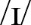 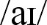 Zna połowę spośród wprowadzonych:nazw zawodów i profesji,nazw rodzajów gier,zwrotów służących do składania życzeń, gratulowania.Zna połowę:słownictwa związanego z nowymi technologiami, z korzystaniem z mediów społecznościowych i sposobami komunkowania się. Poznane słownictwo zapisuje z wieloma błędami.Ma trudności z:dobieraniem zdań do zawodów na ilustracjach,dobieraniem podpisów do ikon mediów społecznościowych,opowiedzeniem, jakie obrazy przychodzą mu do głowy po wysłuchaniu fragmentu muzycznego i na podstawie ilustracji.Z pomocą wykonuje ćwiczenia na rozumienie tekstu słuchanego:słucha i powtarza nowe słownictwo,udziela odpowiedzi na pytania,uzupełnia luki informacyjne na podstawie ogłoszeń dot. konkursu, odpowiada na pytania o styl wypowiedzi i intencje jej autora.Z pomocą wykonuje ćwiczenia na rozumienie tekstu pisanego: uzupełnia luki w tytułach artykułów podanymi wyrazami,rozwiązuje zadanie na wybór wielokrotny,wybiera w zdaniach właściwe przyimki,dobiera wyrazy z dwóch kolumn w celu utworzenia kolokacji,uzupełnia luki w dialogu podanymi zdaniami,określa, do którego z bohaterów tekstu Video Games odnoszą się podane zdania,określa formę tekstu,wyszukuje odpowiedź na pytanie do tekstu Internet Safety Tips, dopisuje zakończenia zdań (na podstawie tekstu),określa, czy podane zdania są zgodne z treścią tekstu (P/F/brak info). Z pomocą nauczyciela i na podstawie wzoru układa dialogi, w których:składa życzenia/gratulacje oraz odpowiada na życzenia/gratulacje,instruuje kolegę/koleżankę, jak założyć konto w mediach społecznościowych,porównuje rodzaje gier na ilustracjach i wyraża na ich temat opinię.Z pomocą potrafi w znacznej części poprawnie:wyrazić opinię nt. wpływu nowych technologii na nasze życie,odpowiedzieć na pytanie, jak droidy mogą być pomocne w misji kosmicznej,zaprezentować na forum klasy zaprojektowanego droida do filmu science-fiction,powiedzieć, w jaki sposób komunikuje się z rodziną i kolegami/koleżankami,powiedzieć, czy gra w gry, na jakich urządzeniach i gdzie gra, jakie gry lubi i dlaczego,porównać dwóch bohaterów gier z tekstu Video Games,zaprezentować na forum klasy wymyśloną grę video (nazwa, rodzaj, główny bohater, fabuła),przedstawić informacje dot. bezpieczeństwa w internecie (na podstawie tekstu Internet Safety Tips),porównać na forum klasy podane wynalazki (po ułożeniu ich w kolejności od najważniejszych do najmniej ważnych),wypowiedzieć się nt. tego, jak podane wynalazki zmieniły życie ludzi,zaprezentować na forum klasy informacje o wybranym wynalazku XX w.,wyjaśnić znaczenie cytatu,dyskutować nt. cech, jakie powinien posiadać wynalazca (na podstawie podanych wyrażeń i własnych pomysłów).Z pomocą potrafi:uzupełnić luki w zdaniach właściwymi czasownikami modalnymi,wybrać w zdaniach właściwe czasowniki modalne (2 opcje),zastąpić wyróżnione części zdań właściwymi czasownikami modalnymi,dopisać formy przymiotników w stopniu wyższym i najwyższym,uzupełnić luki w zdaniach i minidialogach odpowiednimi formami podanych przymiotników,przepisać podane zdania, używając as ... as i not so/as,wybierać w zdaniach właściwe struktury gramatyczne.Z pomocą potrafi w znacznej części poprawnie:napisać krótki artykuł do gazetki szkolnej nt. robotów występujących w wybranym filmie,napisać wpis na forum nt. głównego bohatera wymyślonej gry video,napisać krótki tekst nt. bezpieczeństwa w internecie i wyrazić opinię, w jaki sposób wskazówki z tekstu Internet Safety Tips mogą być pomocne,przygotować plakat nt. innych wynalazków XX w. (projekt ICT),napisać wpis na forum z opisem ulubionej gry komputerowej (nazwa, rodzaj gry, główne postaci, fabuła).Z pomocą potrafi sprawdzić w słowniku znaczenie podanych wyrazów.Popełnia błędy przy błędy przy wymawianiu wyrazów zawierających dźwięki  i .Zna prawie wszystkie spośród wprowadzonych:nazw zawodów i profesji,nazw rodzajów gier,zwrotów służących do składania życzeń, gratulowania.Zna większość:słownictwa związanego z nowymi technologiami, z korzystaniem z mediów społecznościowych i sposobami komunkowania się. Poznane słownictwo zapisuje z nielicznymi błędami.Ma drobne trudności z:dobieraniem zdań do zawodów na ilustracjach,dobieraniem podpisów do ikon mediów społecznościowych,opowiedzeniem, jakie obrazy przychodzą mu do głowy po wysłuchaniu fragmentu muzycznego i na podstawie ilustracji.Z niewielką pomocą wykonuje ćwiczenia na rozumienie tekstu słuchanego:słucha i powtarza nowe słownictwo,udziela odpowiedzi na pytania,uzupełnia luki informacyjne na podstawie ogłoszeń dot. konkursu, odpowiada na pytania o styl wypowiedzi i intencje jej autora.Z drobną pomocą wykonuje ćwiczenia na rozumienie tekstu pisanego: uzupełnia luki w tytułach artykułów podanymi wyrazami,rozwiązuje zadanie na wybór wielokrotny,wybiera w zdaniach właściwe przyimki,dobiera wyrazy z dwóch kolumn w celu utworzenia kolokacji,uzupełnia luki w dialogu podanymi zdaniami,określa, do którego z bohaterów tekstu Video Games odnoszą się podane zdania,określa formę tekstu,wyszukuje odpowiedź na pytanie do tekstu Internet Safety Tips, dopisuje zakończenia zdań (na podstawie tekstu),określa, czy podane zdania są zgodne z treścią tekstu (P/F/brak info). Z nieznaczną pomocą nauczyciela i na podstawie wzoru układa dialogi, w których:składa życzenia/gratulacje oraz odpowiada na życzenia/gratulacje,instruuje kolegę/koleżankę, jak założyć konto w mediach społecznościowych,porównuje rodzaje gier na ilustracjach i wyraża na ich temat opinię.Z nieznaczną pomocą potrafi w większości poprawnie:wyrazić opinię nt. wpływu nowych technologii na nasze życie,odpowiedzieć na pytanie, jak droidy mogą być pomocne w misji kosmicznej,zaprezentować na forum klasy zaprojektowanego droida do filmu science-fiction,powiedzieć, w jaki sposób komunikuje się z rodziną i kolegami/koleżankami,powiedzieć, czy gra w gry, na jakich urządzeniach i gdzie gra, jakie gry lubi i dlaczego,porównać dwóch bohaterów gier z tekstu Video Games,zaprezentować na forum klasy wymyśloną grę video (nazwa, rodzaj, główny bohater, fabuła),zaprezentować na forum klasy najpopularniejszego w Polsce bohatera gry video,przedstawić informacje dot. bezpieczeństwa w internecie (na podstawie tekstu Internet Safety Tips),porównać na forum klasy podane wynalazki (po ułożeniu ich w kolejności od najważniejszych do najmniej ważnych),wypowiedzieć się nt. tego, jak podane wynalazki zmieniły życie ludzi,zaprezentować na forum klasy informacje o wybranym wynalazku XX w.,wyjaśnić znaczenie cytatu,dyskutować nt. cech, jakie powinien posiadać wynalazca (na podstawie podanych wyrażeń i własnych pomysłów).Z nieznaczną pomocą potrafi:uzupełnić luki w zdaniach właściwymi czasownikami modalnymi,wybrać w zdaniach właściwe czasowniki modalne (2 opcje),zastąpić wyróżnione części zdań właściwymi czasownikami modalnymi,dopisać formy przymiotników w stopniu wyższym i najwyższym,uzupełnić luki w zdaniach i minidialogach odpowiednimi formami podanych przymiotników,przepisać podane zdania, używając as ... as i not so/as,wybierać w zdaniach właściwe struktury gramatyczne.Z niewielką pomocą potrafi w większości poprawnie:napisać krótki artykuł do gazetki szkolnej nt. robotów występujących w wybranym filmie,napisać wpis na forum nt. głównego bohatera wymyślonej gry video,napisać krótki tekst nt. bezpieczeństwa w internecie i wyrazić opinię, w jaki sposób wskazówki z tekstu Internet Safety Tips mogą być pomocne, przygotować plakat nt. innych wynalazków XX w. (projekt ICT),napisać wpis na forum z opisem ulubionej gry komputerowej (nazwa, rodzaj gry, główne postaci, fabuła).Z niewielką pomocą potrafi sprawdzić w słowniku znaczenie podanych wyrazów.Popełnia nieliczne błędy przy błędy przy wymawianiu wyrazów zawierających dźwięki  i .Zna wszystkie spośród wprowadzonych:nazw zawodów i profesji,nazw rodzajów gier,zwrotów służących do składania życzeń, gratulowania.Zna całe:słownictwo związane z nowymi technologiami, z korzystaniem z mediów społecznościowych i sposobami komunkowania się. Poznane słownictwo zapisuje bezbłędnie.Poprawnie:dobiera zdania do zawodów na ilustracjach,dobiera podpisy do ikon mediów społecznościowych,opowiada, jakie obrazy przychodzą mu do głowy po wysłuchaniu fragmentu muzycznego i na podstawie ilustracji.Samodzielnie wykonuje ćwiczenia na rozumienie tekstu słuchanego:słucha i powtarza nowe słownictwo,udziela odpowiedzi na pytania,uzupełnia luki informacyjne na podstawie ogłoszeń dot. konkursu, odpowiada na pytania o styl wypowiedzi i intencje jej autora.Samodzielnie wykonuje ćwiczenia na rozumienie tekstu pisanego: uzupełnia luki w tytułach artykułów podanymi wyrazami,rozwiązuje zadanie na wybór wielokrotny,wybiera w zdaniach właściwe przyimki,dobiera wyrazy z dwóch kolumn w celu utworzenia kolokacji,uzupełnia luki w dialogu podanymi zdaniami,określa, do którego z bohaterów tekstu Video Games odnoszą się podane zdania,określa formę tekstu,wyszukuje odpowiedź na pytanie do tekstu Internet Safety Tips, dopisuje zakończenia zdań (na podstawie tekstu),określa, czy podane zdania są zgodne z treścią tekstu (P/F/brak info). Samodzielnie, na podstawie wzoru, układa dialogi, w których:składa życzenia/gratulacje oraz odpowiada na życzenia/gratulacje,instruuje kolegę/koleżankę, jak założyć konto w mediach społecznościowych,porównuje rodzaje gier na ilustracjach i wyraża na ich temat opinię.Potrafi poprawnie:wyrazić opinię nt. wpływu nowych technologii na nasze życie,odpowiedzieć na pytanie, jak droidy mogą być pomocne w misji kosmicznej,zaprezentować na forum klasy zaprojektowanego droida do filmu science-fiction,powiedzieć, w jaki sposób komunikuje się z rodziną i kolegami/koleżankami,powiedzieć, czy gra w gry, na jakich urządzeniach i gdzie gra, jakie gry lubi i dlaczego,porównać dwóch bohaterów gier z tekstu Video Games,zaprezentować na forum klasy wymyśloną grę video (nazwa, rodzaj, główny bohater, fabuła),zaprezentować na forum klasy najpopularniejszego w Polsce bohatera gry video, przedstawić informacje dot. bezpieczeństwa w internecie (na podstawie tekstu Internet Safety Tips),porównać na forum klasy podane wynalazki (po ułożeniu ich w kolejności od najważniejszych do najmniej ważnych),wypowiedzieć się nt. tego, jak podane wynalazki zmieniły życie ludzi,zaprezentować na forum klasy informacje o wybranym wynalazku XX w.,wyjaśnić znaczenie cytatu,dyskutować nt. cech, jakie powinien posiadać wynalazca (na podstawie podanych wyrażeń i własnych pomysłów).Potrafi:uzupełnić luki w zdaniach właściwymi czasownikami modalnymi,wybrać w zdaniach właściwe czasowniki modalne (2 opcje),zastąpić wyróżnione części zdań właściwymi czasownikami modalnymi,dopisać formy przymiotników w stopniu wyższym i najwyższym,uzupełnić luki w zdaniach i minidialogach odpowiednimi formami podanych przymiotników,przepisać podane zdania, używając as ... as i not so/as,wybierać w zdaniach właściwe struktury gramatyczne.Samodzielnie i poprawnie:pisze krótki artykuł do gazetki szkolnej nt. robotów występujących w wybranym filmie,pisze wpis na forum nt. głównego bohatera wymyślonej gry video,pisze krótki tekst nt. bezpieczeństwa w internecie i wyraża opinię, w jaki sposób wskazówki z tekstu Internet Safety Tips mogą być pomocne, przygotować plakat nt. innych wynalazków XX w. (projekt ICT),pisze wpis na forum z opisem ulubionej gry komputerowej (nazwa, rodzaj gry, główne postaci, fabuła).Potrafi samodzielnie sprawdzić w słowniku znaczenie podanych wyrazów.Poprawnie wymawia wyrazy zawierające dźwięki  i .Treści nauczania zgodne 
z NPP od 2017 r.OCENAOCENAOCENAOCENATreści nauczania zgodne 
z NPP od 2017 r.DOPUSZCZAJĄCADOSTATECZNADOBRABARDZO DOBRAModule 5Uczeń posługuje się podstawowym zasobem środków językowych: leksykalnych, gramatycznych, ortograficznych oraz fonetycznych, umożliwiających realizację pozostałych wymagań ogólnych w zakresie tematów: EDUKACJA, ŻYCIE PRYWATNE, PODRÓŻOWANIE I TURYSTYKA, ŚWIAT PRZYRODY, WIEDZA O KRAJACH ANGLOJĘZYCZNYCH I O POLSCE.SŁOWNICTWO: problemy dot. środowiska naturalnego, sposoby ochrony środowiska naturalnego i zachowania przyjazne środowisku, nazwy zwierząt i ich gromad, wyrażenia opisujące obowiązki domowe, zwroty używane do sugerowania, zapraszania i odpowiadania na zaproszenia. GRAMATYKA: rzeczowniki policzalne i niepoliczalne; określniki ilościowe: a lot (of), lots (of), (a) few, (a) little, (not) many, (not) much; some, any, no, every i ich złożenia; czas Future Simple, konstrukcja to be going to, czas Present Continuous do wyrażenia czynności przyszłych. Module 5Uczeń posługuje się podstawowym zasobem środków językowych: leksykalnych, gramatycznych, ortograficznych oraz fonetycznych, umożliwiających realizację pozostałych wymagań ogólnych w zakresie tematów: EDUKACJA, ŻYCIE PRYWATNE, PODRÓŻOWANIE I TURYSTYKA, ŚWIAT PRZYRODY, WIEDZA O KRAJACH ANGLOJĘZYCZNYCH I O POLSCE.SŁOWNICTWO: problemy dot. środowiska naturalnego, sposoby ochrony środowiska naturalnego i zachowania przyjazne środowisku, nazwy zwierząt i ich gromad, wyrażenia opisujące obowiązki domowe, zwroty używane do sugerowania, zapraszania i odpowiadania na zaproszenia. GRAMATYKA: rzeczowniki policzalne i niepoliczalne; określniki ilościowe: a lot (of), lots (of), (a) few, (a) little, (not) many, (not) much; some, any, no, every i ich złożenia; czas Future Simple, konstrukcja to be going to, czas Present Continuous do wyrażenia czynności przyszłych. Module 5Uczeń posługuje się podstawowym zasobem środków językowych: leksykalnych, gramatycznych, ortograficznych oraz fonetycznych, umożliwiających realizację pozostałych wymagań ogólnych w zakresie tematów: EDUKACJA, ŻYCIE PRYWATNE, PODRÓŻOWANIE I TURYSTYKA, ŚWIAT PRZYRODY, WIEDZA O KRAJACH ANGLOJĘZYCZNYCH I O POLSCE.SŁOWNICTWO: problemy dot. środowiska naturalnego, sposoby ochrony środowiska naturalnego i zachowania przyjazne środowisku, nazwy zwierząt i ich gromad, wyrażenia opisujące obowiązki domowe, zwroty używane do sugerowania, zapraszania i odpowiadania na zaproszenia. GRAMATYKA: rzeczowniki policzalne i niepoliczalne; określniki ilościowe: a lot (of), lots (of), (a) few, (a) little, (not) many, (not) much; some, any, no, every i ich złożenia; czas Future Simple, konstrukcja to be going to, czas Present Continuous do wyrażenia czynności przyszłych. Module 5Uczeń posługuje się podstawowym zasobem środków językowych: leksykalnych, gramatycznych, ortograficznych oraz fonetycznych, umożliwiających realizację pozostałych wymagań ogólnych w zakresie tematów: EDUKACJA, ŻYCIE PRYWATNE, PODRÓŻOWANIE I TURYSTYKA, ŚWIAT PRZYRODY, WIEDZA O KRAJACH ANGLOJĘZYCZNYCH I O POLSCE.SŁOWNICTWO: problemy dot. środowiska naturalnego, sposoby ochrony środowiska naturalnego i zachowania przyjazne środowisku, nazwy zwierząt i ich gromad, wyrażenia opisujące obowiązki domowe, zwroty używane do sugerowania, zapraszania i odpowiadania na zaproszenia. GRAMATYKA: rzeczowniki policzalne i niepoliczalne; określniki ilościowe: a lot (of), lots (of), (a) few, (a) little, (not) many, (not) much; some, any, no, every i ich złożenia; czas Future Simple, konstrukcja to be going to, czas Present Continuous do wyrażenia czynności przyszłych. Module 5Uczeń posługuje się podstawowym zasobem środków językowych: leksykalnych, gramatycznych, ortograficznych oraz fonetycznych, umożliwiających realizację pozostałych wymagań ogólnych w zakresie tematów: EDUKACJA, ŻYCIE PRYWATNE, PODRÓŻOWANIE I TURYSTYKA, ŚWIAT PRZYRODY, WIEDZA O KRAJACH ANGLOJĘZYCZNYCH I O POLSCE.SŁOWNICTWO: problemy dot. środowiska naturalnego, sposoby ochrony środowiska naturalnego i zachowania przyjazne środowisku, nazwy zwierząt i ich gromad, wyrażenia opisujące obowiązki domowe, zwroty używane do sugerowania, zapraszania i odpowiadania na zaproszenia. GRAMATYKA: rzeczowniki policzalne i niepoliczalne; określniki ilościowe: a lot (of), lots (of), (a) few, (a) little, (not) many, (not) much; some, any, no, every i ich złożenia; czas Future Simple, konstrukcja to be going to, czas Present Continuous do wyrażenia czynności przyszłych. UCZEŃ:UCZEŃ:UCZEŃ:UCZEŃ:UCZEŃ:I. Uczeń posługuje się podstawowym zasobem środków językowych (leksykalnych, gramatycznych, ortograficznych oraz fonetycznych), umożliwiającym realizację pozostałych wymagań ogólnych w zakresie następujących tematów: 3) edukacja (np. szkoła i jej pomieszczenia, przedmioty nauczania, uczenie się, przybory szkolne, oceny szkolne, życie szkoły, zajęcia pozalekcyjne);5) życie prywatne (np. rodzina, znajomi i przyjaciele, czynności życia codziennego, określanie czasu, formy spędzania czasu wolnego, święta i uroczystości, styl życia, konflikty i problemy); 8) podróżowanie i turystyka (np. środki transportu i korzystanie z nich, orientacja w terenie, baza noclegowa, wycieczki, zwiedzanie); 13) świat przyrody (np. pogoda, pory roku, rośliny i zwierzęta, krajobraz, zagrożenie i ochrona środowiska naturalnego); życie społeczne (np. wydarzenia i zjawiska społeczne).II. Uczeń rozumie proste wypowiedzi ustne (np. rozmowy, wiadomości, komunikaty, ogłoszenia, instrukcje) artykułowane wyraźnie, w standardowej odmianie języka: 1) reaguje na polecenia; 3) określa intencje nadawcy/autora wypowiedzi;4) określa kontekst wypowiedzi (np. formę, czas, miejsce, sytuację, uczestników);5) znajduje w wypowiedzi określone informacje. III. Uczeń rozumie proste wypowiedzi pisemne (np. listy, e-maile, SMS-y, kartki pocztowe, napisy, broszury, ulotki, jadłospisy, ogłoszenia, rozkłady jazdy, historyjki obrazkowe z tekstem, artykuły, teksty narracyjne, recenzje, wywiady, wpisy na forach i blogach, teksty literackie): 1) określa główną myśl tekstu lub fragmentu tekstu; 3) określa kontekst wypowiedzi (np. nadawcę, odbiorcę, formę tekstu, czas, miejsce, sytuację);4) znajduje w tekście określone informacje; 5) rozpoznaje związki między poszczególnymi częściami tekstu;6) układa informacje w określonym porządku. IV. Uczeń tworzy krótkie, proste, spójne i logiczne wypowiedzi ustne: 1) opisuje ludzi, zwierzęta, przedmioty, miejsca i zjawiska; 2) opowiada o czynnościach, doświadczeniach i wydarzeniach z przeszłości i teraźniejszości; 3) przedstawia fakty z przeszłości i teraźniejszości; 4) przedstawia intencje, marzenia, nadzieje i plany na przyszłość; 6) wyraża i uzasadnia swoje opinie, przedstawia opinie innych osób; 8) stosuje formalny lub nieformalny styl wypowiedzi adekwatnie do sytuacji.V. Uczeń tworzy krótkie, proste, spójne i logiczne wypowiedzi pisemne (np. notatkę, ogłoszenie, zaproszenie, życzenia, wiadomość, SMS, pocztówkę, e-mail, historyjkę, list prywatny, wpis na blogu): 1) opisuje ludzi, zwierzęta, przedmioty, miejsca i zjawiska; 2) opowiada o czynnościach, doświadczeniach i wydarzeniach z przeszłości i teraźniejszości; 3) przedstawia fakty z przeszłości i teraźniejszości; 4) przedstawia intencje, marzenia, nadzieje i plany na przyszłość;6) wyraża i uzasadnia swoje opinie, przedstawia opinie innych osób;7) wyraża uczucia i emocje; 8) stosuje formalny lub nieformalny styl wypowiedzi adekwatnie do sytuacji. VI. Uczeń reaguje ustnie w typowych sytuacjach: 2) nawiązuje kontakty towarzyskie; rozpoczyna, prowadzi i kończy rozmowę; podtrzymuje rozmowę w przypadku trudności w jej przebiegu (np. prosi o wyjaśnienie, powtórzenie, sprecyzowanie; upewnia się, że rozmówca zrozumiał jego wypowiedź); 3) uzyskuje i przekazuje informacje i wyjaśnienia; 4) wyraża swoje opinie, pyta o opinie, zgadza się lub nie zgadza się z opiniami; 5) wyraża swoje upodobania, intencje i pragnienia, pyta o upodobania, intencje i pragnienia innych osób; 7) zaprasza i odpowiada na zaproszenie; 8) proponuje, przyjmuje i odrzuca propozycje, zachęca; prowadzi proste negocjacje w sytuacjach życia codziennego; 14) stosuje zwroty i formy grzecznościowe. VII. Uczeń reaguje w formie prostego tekstu pisanego (np. wiadomość, SMS, krótki list prywatny, e-mail, wpis na czacie/forum) w typowych sytuacjach: 2) nawiązuje kontakty towarzyskie; rozpoczyna, prowadzi i kończy rozmowę (np. podczas rozmowy na czacie);3) uzyskuje i przekazuje informacje i wyjaśnienia (np. wypełnia formularz/ankietę); 4) wyraża swoje opinie, pyta o opinie, zgadza się lub nie zgadza się z opiniami;5) wyraża swoje upodobania, intencje i pragnienia, pyta o upodobania, intencje i pragnienia innych osób;11) ostrzega, nakazuje, zakazuje, instruuje;13) wyraża uczucia i emocje (np. radość, smutek, niezadowolenie, zdziwienie, nadzieję, obawę);14) stosuje zwroty i formy grzecznościowe.VIII. Uczeń przetwarza prosty tekst ustnie lub pisemnie: 1) przekazuje w języku obcym nowożytnym informacje zawarte w materiałach wizualnych (np. wykresach, mapach, symbolach, piktogramach) lub audiowizualnych (np. filmach, reklamach); 2) przekazuje w języku obcym nowożytnym lub polskim informacje sformułowane w tym języku obcym. IX. Uczeń posiada: 1) podstawową wiedzę o krajach, społeczeństwach i kulturach społeczności, które posługują się danym językiem obcym nowożytnym, oraz o kraju ojczystym, z uwzględnieniem kontekstu lokalnego, europejskiego i globalnego; 2) świadomość związku między kulturą własną i obcą oraz wrażliwość międzykulturową. X. Uczeń dokonuje samooceny i wykorzystuje techniki samodzielnej pracy nad językiem (np. korzystanie ze słownika, poprawianie błędów, prowadzenie notatek, stosowanie mnemotechnik, korzystanie z tekstów kultury w języku obcym nowożytnym). XI. Uczeń współdziała w grupie (np. w lekcyjnych i pozalekcyjnych językowych pracach projektowych). XII. Uczeń korzysta ze źródeł informacji w języku obcym nowożytnym (np. z encyklopedii, mediów, instrukcji obsługi), również za pomocą technologii informacyjno-komunikacyjnych. XIII. Uczeń stosuje strategie komunikacyjne (np. domyślanie się znaczenia wyrazów z kontekstu, identyfikowanie słów kluczy lub internacjonalizmów) i strategie kompensacyjne, w przypadku gdy nie zna lub nie pamięta wyrazu (np. upraszczanie formy wypowiedzi, zastępowanie innym wyrazem, opis, wykorzystywanie środków niewerbalnych). XIV. Uczeń posiada świadomość językową (np. podobieństw i różnic między językami).Zna tylko kilka spośród wprowadzonych:problemów dot. środowiska naturalnego,sposobów ochrony środowiska naturalnego,zachowań przyjaznych środowisku,nazw zwierząt i ich gromad,obowiązków domowych,zwrotów używanych do sugerowania, zapraszania i odpowiadania na zaproszenia.Poznane słownictwo zapisuje poprzez odwzorowanie.Ma duże trudności z:dobieraniem problemów dot. środowiska naturalnego do sposobów ich rozwiązywania,dobieraniem zwierząt na ilustracji do podanych gromad.Ze znaczną podpowiedzią nauczyciela:przewiduje, jakie czynności może wykonywać wolontariusz w parku Yosemite,wyobraża sobie miejsca, swoje uczucia i emocje na podstawie usłyszanych dźwięków i odpowiada na pytania.Z dużą pomocą wykonuje ćwiczenia na rozumienie tekstu słuchanego:słucha i powtarza nowe słownictwo,sprawdza trafność przewidywań i poprawność wykonanych zadań,udziela odpowiedzi na pytania,uzupełnia luki informacyjne w tekście Teen Volunteering Holidays oraz odpowiada na pytania o kontekst wypowiedzi i intencje nadawcy tekstu, uzupełnia luki informacyjne w komunikacie nauczyciela nt. obchodów Dnia Ziemi. Z dużą pomocą wykonuje ćwiczenia na rozumienie tekstu pisanego: we wpisie na blogu Flying the Green Flag: wyszukuje słownictwo związane ze szkołą; określa, czy podane zdania są zgodne z treścią tekstu (P/F/brak info); dokonuje korekty zdań zawierających błędne informacje,uzupełnia luki w podpisach ilustracji,wybiera w tekście właściwe przyimki,uzupełnia luki w dialogu podanymi zdaniami,w e-mailu: układa akapity we właściwej kolejności i rozwiązuje zadanie na wybór wielokrotny,w tekście Green Living: określa formę tekstu i jego główną myśl, znajduje informacje szczegółowe, uzupełnia luki (zadanie otwarte),dobiera zdania do ich przesłań (Values),określa, czy podane zdania są zgodne z treścią tekstu (P/F/brak info) (e-mailu nt. wakacji). Ze znaczną pomocą nauczyciela i na podstawie wzoru układa dialogi, w których:sugeruje działania proekologiczne,uzyskuje i udziela informacji nt. zachowań przyjaznych środowisku (z wykorzystaniem podanych wyrażeń),zaprasza na wydarzenie (na podstawie plakatu) oraz przyjmuje/odrzuca zaproszenie.Ze znaczną pomocą potrafi w kilku krótkich zdaniach:opisać sposoby ochrony środowiska naturalnego,porównać szkoły opisane na blogu ze swoją szkołą w kontekście zachowań proekologicznych, opisać zwierzęta na ilustracjach,odpowiedzieć na pytanie, co powoduje, że Wendy jest eko (na podstawie e-mail), powiedzieć, jak często wykonuje czynności na ilustracjach,powiedzieć, z których wskazówek dot. bezpieczeństwa w internecie (na podstawie tekstu Green Living) już korzysta i które zamierza wcielić w życie, odpowiedzieć na pytanie, czego uczy nas przyroda, zaprezentować na forum klasy zebrane informacje nt. wybranego parku narodowego w Polsce.Ze znaczną pomocą potrafi:podzielić podane rzeczowniki na policzalne i niepoliczalne,uzupełnić luki w minidialogach właściwymi określnikami ilości,uzupełnić luki w zdaniach i tekście wyrażeniami some, any, no, every lub ich złożeniami,uzupełnić luki w zdaniach za pomocą will, won’t,uzupełnić luki w zdaniach i dialogu odpowiednimi formami podanych czasowników oraz informacjami w tabeli,wybrać w zdaniach właściwe struktury gramatyczne.Ze znaczną pomocą potrafi częściowo poprawnie:napisać zdania opisujące sposoby ochrony środowiska naturalnego,zebrać informacje nt. sposobów uczynienia szkoły miejscem bardziej przyjaznym środowisku i przygotować plakat (ICT),napisać krótki e-mail nt. planów dot. pracy jako wolontariusz w czasie wakacji w parku narodowym (na podstawie ćw. 6, str. 79),wyszukać wskazówki nt. green living (z uwzględnieniem: rainwater, old clothes, food, paper) i przygotować ulotkę (ICT),napisać e-mail nt. planów odwiedzenia parku krajobrazowego. Ze znaczną pomocą częściowo poprawnie:zbiera informacje nt. zwierząt z wybranego kraju, przygotowuje plakat ze zdjęciami i robi prezentację na forum klasy (ICT),zbiera informacje nt. polskiego parku narodowego i przygotowuje jego reklamę (ICT).Ze znaczną pomocą potrafi sprawdzić w słowniku znaczenie podanych wyrazów.Popełnia liczne błędy przy wymawianiu wyrazów zawierających dźwięki  i .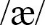 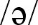 Zna połowę spośród wprowadzonych:problemów dot. środowiska naturalnego,sposobów ochrony środowiska naturalnego,zachowań przyjaznych środowisku,nazw zwierząt i ich gromad,obowiązków domowych,zwrotów używanych do sugerowania, zapraszania i odpowiadania na zaproszenia.Poznane słownictwo zapisuje z wieloma błędami.Ma trudności z:dobieraniem problemów dot. środowiska naturalnego do sposobów ich rozwiązywania,dobieraniem zwierząt na ilustracji do podanych gromad.Z podpowiedzią nauczyciela:przewiduje, jakie czynności może wykonywać wolontariusz w parku Yosemite,wyobraża sobie miejsca, swoje uczucia i emocje na podstawie usłyszanych dźwięków i odpowiada na pytania.Z pomocą wykonuje ćwiczenia na rozumienie tekstu słuchanego:słucha i powtarza nowe słownictwo,sprawdza trafność przewidywań i poprawność wykonanych zadań,udziela odpowiedzi na pytania,uzupełnia luki informacyjne w tekście Teen Volunteering Holidays oraz odpowiada na pytania o kontekst wypowiedzi i intencje nadawcy tekstu,uzupełnia luki informacyjne w komunikacie nauczyciela nt. obchodów Dnia Ziemi.Z pomocą wykonuje ćwiczenia na rozumienie tekstu pisanego: we wpisie na blogu Flying the Green Flag: wyszukuje słownictwo związane ze szkołą; określa, czy podane zdania są zgodne z treścią tekstu (P/F/brak info); dokonuje korekty zdań zawierających błędne informacje,uzupełnia luki w podpisach ilustracji,wybiera w tekście właściwe przyimki,uzupełnia luki w dialogu podanymi zdaniami,w e-mailu: układa akapity we właściwej kolejności i rozwiązuje zadanie na wybór wielokrotny,w tekście Green Living: określa formę tekstu i jego główną myśl, znajduje informacje szczegółowe, uzupełnia luki (zadanie otwarte),dobiera zdania do ich przesłań (Values),określa, czy podane zdania są zgodne z treścią tekstu (P/F/brak info) (e-mailu nt. wakacji).Z pomocą nauczyciela i na podstawie wzoru układa dialogi, w których:sugeruje działania proekologiczne,uzyskuje i udziela informacji nt. zachowań przyjaznych środowisku (z wykorzystaniem podanych wyrażeń),zaprasza na wydarzenie (na podstawie plakatu) oraz przyjmuje/odrzuca zaproszenie.Z pomocą potrafi w znacznej części poprawnie:opisać sposoby ochrony środowiska naturalnego,porównać szkoły opisane na blogu ze swoją szkołą w kontekście zachowań proekologicznych,opisać zwierzęta na ilustracjach,odpowiedzieć na pytanie, co powoduje, że Wendy jest eko (na podstawie e-mail),powiedzieć, jak często wykonuje czynności na ilustracjach,wyszukać informacje nt. największego parku narodowego w Polsce i odpowiedzieć na pytanie: What can people do and see there?,powiedzieć, z których wskazówek dot. bezpieczeństwa w internecie (na podstawie tekstu Green Living) już korzysta i które zamierza wcielić w życie, uczestniczy w dyskusji nt. czego uczy nas przyroda,zaprezentować na forum klasy zebrane informacje nt. wybranego parku narodowego w Polsce.Z pomocą potrafi:podzielić podane rzeczowniki na policzalne i niepoliczalne,uzupełnić luki w minidialogach właściwymi określnikami ilości,uzupełnić luki w zdaniach i tekście wyrażeniami some, any, no, every lub ich złożeniami,uzupełnić luki w zdaniach za pomocą will, won’t,uzupełnić luki w zdaniach i dialogu odpowiednimi formami podanych czasowników oraz informacjami w tabeli,wybrać w zdaniach właściwe struktury gramatyczne.Z pomocą potrafi w znacznej części poprawnie:napisać zdania opisujące sposoby ochrony środowiska naturalnego,zebrać informacje nt. sposobów uczynienia szkoły miejscem bardziej przyjaznym środowisku i przygotować plakat (ICT),napisać e-mail nt. planów dot. pracy jako wolontariusz w czasie wakacji w parku narodowym (na podstawie ćw. 6, str. 79),wyszukać wskazówki nt. green living (z uwzględnieniem: rainwater, old clothes, food, paper) i przygotować ulotkę (ICT),napisać e-mail nt. planów odwiedzenia parku krajobrazowego.Z pomocą w znacznej części poprawnie:zbiera informacje nt. zwierząt z wybranego kraju, przygotowuje plakat ze zdjęciami i robi prezentację na forum klasy (ICT),zbiera informacje nt. polskiego parku narodowego i przygotowuje jego reklamę (ICT).Z pomocą potrafi sprawdzić w słowniku znaczenie podanych wyrazów.Popełnia błędy przy błędy przy wymawianiu wyrazów zawierających dźwięki  i .Zna prawie wszystkie spośród wprowadzonych:problemów dot. środowiska naturalnego,sposobów ochrony środowiska naturalnego,zachowań przyjaznych środowisku,nazw zwierząt i ich gromad,obowiązków domowych,zwrotów używanych do sugerowania, zapraszania i odpowiadania na zaproszenia.Poznane słownictwo zapisuje z nielicznymi błędami.Ma drobne trudności z:dobieraniem problemów dot. środowiska naturalnego do sposobów ich rozwiązywania,dobieraniem zwierząt na ilustracji do podanych gromad.Z nieznaczną podpowiedzią nauczyciela:przewiduje, jakie czynności może wykonywać wolontariusz w parku Yosemite,wyobraża sobie miejsca, swoje uczucia i emocje na podstawie usłyszanych dźwięków i odpowiada na pytania.Z niewielką pomocą wykonuje ćwiczenia na rozumienie tekstu słuchanego:słucha i powtarza nowe słownictwo,sprawdza trafność przewidywań i poprawność wykonanych zadań,udziela odpowiedzi na pytania,uzupełnia luki informacyjne w tekście Teen Volunteering Holidays oraz odpowiada na pytania o kontekst wypowiedzi i intencje nadawcy tekstu,uzupełnia luki informacyjne w komunikacie nauczyciela nt. obchodów Dnia Ziemi.Z drobną pomocą wykonuje ćwiczenia na rozumienie tekstu pisanego: we wpisie na blogu Flying the Green Flag: wyszukuje słownictwo związane ze szkołą; określa, czy podane zdania są zgodne z treścią tekstu (P/F/brak info); dokonuje korekty zdań zawierających błędne informacje,uzupełnia luki w podpisach ilustracji,wybiera w tekście właściwe przyimki,uzupełnia luki w dialogu podanymi zdaniami,w e-mailu: układa akapity we właściwej kolejności i rozwiązuje zadanie na wybór wielokrotny,w tekście Green Living: określa formę tekstu i jego główną myśl, znajduje informacje szczegółowe, uzupełnia luki (zadanie otwarte),dobiera zdania do ich przesłań (Values),określa, czy podane zdania są zgodne z treścią tekstu (P/F/brak info) (e-mailu nt. wakacji).Z drobną pomocą nauczyciela i na podstawie wzoru układa dialogi, w których:sugeruje działania proekologiczne,uzyskuje i udziela informacji nt. zachowań przyjaznych środowisku (z wykorzystaniem podanych wyrażeń),zaprasza na wydarzenie (na podstawie plakatu) oraz przyjmuje/odrzuca zaproszenie.Z nieznaczną pomocą potrafi w większości poprawnie:opisać sposoby ochrony środowiska naturalnego,porównać szkoły opisane na blogu ze swoją szkołą w kontekście zachowań proekologicznych,opisać zwierzęta na ilustracjach,odpowiedzieć na pytanie, co powoduje, że Wendy jest eko (na podstawie e-mail),powiedzieć, jak często wykonuje czynności na ilustracjach,wyszukać informacje nt. największego parku narodowego w Polsce i odpowiedzieć na pytanie: What can people do and see there?,powiedzieć, z których wskazówek dot. bezpieczeństwa w internecie (na podstawie tekstu Green Living) już korzysta i które zamierza wcielić w życie,uczestniczy w dyskusji nt. czego uczy nas przyroda,zaprezentować na forum klasy zebrane informacje nt. wybranego parku narodowego w Polsce.Z nieznaczną pomocą potrafi:podzielić podane rzeczowniki na policzalne i niepoliczalne,uzupełnić luki w minidialogach właściwymi określnikami ilości,uzupełnić luki w zdaniach i tekście wyrażeniami some, any, no, every lub ich złożeniami,uzupełnić luki w zdaniach za pomocą will, won’t,uzupełnić luki w zdaniach i dialogu odpowiednimi formami podanych czasowników oraz informacjami w tabeli,wybrać w zdaniach właściwe struktury gramatyczne.Z niewielką pomocą potrafi w większości poprawnie:napisać zdania opisujące sposoby ochrony środowiska naturalnego,zebrać informacje nt. sposobów uczynienia szkoły miejscem bardziej przyjaznym środowisku i przygotować plakat (ICT),napisać e-mail nt. planów dot. pracy jako wolontariusz w czasie wakacji w parku narodowym (na podstawie ćw. 6, str. 79),wyszukać wskazówki nt. green living (z uwzględnieniem: rainwater, old clothes, food, paper) i przygotować ulotkę (ICT),napisać e-mail nt. planów odwiedzenia parku krajobrazowego.Z niewielką pomocą w większości poprawnie:zbiera informacje nt. zwierząt z wybranego kraju, przygotowuje plakat ze zdjęciami i robi prezentację na forum klasy (ICT),zbiera informacje nt. polskiego parku narodowego i przygotowuje jego reklamę (ICT).Z niewielką pomocą potrafi sprawdzić w słowniku znaczenie podanych wyrazów.Popełnia nieliczne błędy przy błędy przy wymawianiu wyrazów zawierających dźwięki  i .Zna wszystkie spośród wprowadzonych:problemów dot. środowiska naturalnego,sposobów ochrony środowiska naturalnego,zachowań przyjaznych środowisku,nazw zwierząt i ich gromad,obowiązków domowych,zwrotów używanych do sugerowania, zapraszania i odpowiadania na zaproszenia.Poznane słownictwo zapisuje bezbłędnie.Poprawnie:dobiera problemy dot. środowiska naturalnego do sposobów ich rozwiązywania,dobiera zwierzęta na ilustracji do podanych gromad.Samodzielnie:przewiduje, jakie czynności może wykonywać wolontariusz w parku Yosemite,wyobraża sobie miejsca, swoje uczucia i emocje na podstawie usłyszanych dźwięków i odpowiada na pytania.Samodzielnie wykonuje ćwiczenia na rozumienie tekstu słuchanego:słucha i powtarza nowe słownictwo,sprawdza trafność przewidywań i poprawność wykonanych zadań,udziela odpowiedzi na pytania,uzupełnia luki informacyjne w tekście Teen Volunteering Holidays oraz odpowiada na pytania o kontekst wypowiedzi i intencje nadawcy tekstu,uzupełnia luki informacyjne w komunikacie nauczyciela nt. obchodów Dnia Ziemi.Samodzielnie wykonuje ćwiczenia na rozumienie tekstu pisanego: we wpisie na blogu Flying the Green Flag: wyszukuje słownictwo związane ze szkołą; określa, czy podane zdania są zgodne z treścią tekstu (P/F/brak info); dokonuje korekty zdań zawierających błędne informacje,uzupełnia luki w podpisach ilustracji,wybiera w tekście właściwe przyimki,uzupełnia luki w dialogu podanymi zdaniami,w e-mailu: układa akapity we właściwej kolejności i rozwiązuje zadanie na wybór wielokrotny,w tekście Green Living: określa formę tekstu i jego główną myśl, znajduje informacje szczegółowe, uzupełnia luki (zadanie otwarte),dobiera zdania do ich przesłań (Values),określa, czy podane zdania są zgodne z treścią tekstu (P/F/brak info) (e-mailu nt. wakacji).Samodzielnie, na podstawie wzoru, układa dialogi, w których:sugeruje działania proekologiczne,uzyskuje i udziela informacji nt. zachowań przyjaznych środowisku (z wykorzystaniem podanych wyrażeń),zaprasza na wydarzenie (na podstawie plakatu) oraz przyjmuje/odrzuca zaproszenie.Potrafi poprawnie:opisać sposoby ochrony środowiska naturalnego,porównać szkoły opisane na blogu ze swoją szkołą w kontekście zachowań proekologicznych,opisać zwierzęta na ilustracjach,odpowiedzieć na pytanie, co powoduje, że Wendy jest eko (na podstawie e-mail),powiedzieć, jak często wykonuje czynności na ilustracjach,wyszukać informacje nt. największego parku narodowego w Polsce i odpowiedzieć na pytanie: What can people do and see there?,powiedzieć, z których wskazówek dot. bezpieczeństwa w internecie (na podstawie tekstu Green Living) już korzysta i które zamierza wcielić w życie,uczestniczy w dyskusji nt. czego uczy nas przyroda,zaprezentować na forum klasy zebrane informacje nt. wybranego parku narodowego w Polsce.Potrafi:podzielić podane rzeczowniki na policzalne i niepoliczalne,uzupełnić luki w minidialogach właściwymi określnikami ilości,uzupełnić luki w zdaniach i tekście wyrażeniami some, any, no, every lub ich złożeniami,uzupełnić luki w zdaniach za pomocą will, won’t,uzupełnić luki w zdaniach i dialogu odpowiednimi formami podanych czasowników oraz informacjami w tabeli,wybrać w zdaniach właściwe struktury gramatyczne.Samodzielnie i poprawnie:pisze zdania opisujące sposoby ochrony środowiska naturalnego,zbiera informacje nt. sposobów uczynienia szkoły miejscem bardziej przyjaznym środowisku i przygotowuje plakat (ICT),pisze e-mail nt. planów dot. pracy jako wolontariusz w czasie wakacji w parku narodowym (na podstawie ćw. 6, str. 79),wyszukuje wskazówki nt. green living (z uwzględnieniem: rainwater, old clothes, food, paper) i przygotowuje ulotkę (ICT),pisze e-mail nt. planów odwiedzenia parku krajobrazowego.Samodzielnie i poprawnie:zbiera informacje nt. zwierząt z wybranego kraju, przygotowuje plakat ze zdjęciami i robi prezentację na forum klasy (ICT),zbiera informacje nt. polskiego parku narodowego i przygotowuje jego reklamę (ICT).Potrafi samodzielnie sprawdzić w słowniku znaczenie podanych wyrazów.Poprawnie wymawia wyrazy zawierające dźwięki  i .Treści nauczania zgodne 
z NPP od 2017 r.OCENAOCENAOCENAOCENATreści nauczania zgodne 
z NPP od 2017 r.DOPUSZCZAJĄCADOSTATECZNADOBRABARDZO DOBRAModule 6Uczeń posługuje się podstawowym zasobem środków językowych: leksykalnych, gramatycznych, ortograficznych oraz fonetycznych, umożliwiających realizację pozostałych wymagań ogólnych w zakresie tematów: CZŁOWIEK, ŻYCIE PRYWATNE, ZAKUPY I USŁUGI, KULTURA, ŚWIAT PRZYRODY, WIEDZA O KRAJACH ANGLOJĘZYCZNYCH I O POLSCE. SŁOWNICTWO: słownictwo związane z festiwalami i wydarzeniami, nazwy miejsc rozrywki, słownictwo związane z teatrem, nazwy gatunków muzyki i rodzajów książek, wyrażenia używane do kupowania biletów na przedstawienie, zwroty rozpoczynające i kończące e-mail. GRAMATYKA: przedimki: a, an, the; tryb warunkowy typu 0 i 1; przysłówki (sposobu, czasu, miejsca, częstotliwości, stopnia) i ich użycie, stopniowanie przysłówków sposobu (np. quick – quickly, happy – happily), formy nieregularne; kolejność przymiotników w zdaniu; pytania rozłączne, tzw. question tags. Module 6Uczeń posługuje się podstawowym zasobem środków językowych: leksykalnych, gramatycznych, ortograficznych oraz fonetycznych, umożliwiających realizację pozostałych wymagań ogólnych w zakresie tematów: CZŁOWIEK, ŻYCIE PRYWATNE, ZAKUPY I USŁUGI, KULTURA, ŚWIAT PRZYRODY, WIEDZA O KRAJACH ANGLOJĘZYCZNYCH I O POLSCE. SŁOWNICTWO: słownictwo związane z festiwalami i wydarzeniami, nazwy miejsc rozrywki, słownictwo związane z teatrem, nazwy gatunków muzyki i rodzajów książek, wyrażenia używane do kupowania biletów na przedstawienie, zwroty rozpoczynające i kończące e-mail. GRAMATYKA: przedimki: a, an, the; tryb warunkowy typu 0 i 1; przysłówki (sposobu, czasu, miejsca, częstotliwości, stopnia) i ich użycie, stopniowanie przysłówków sposobu (np. quick – quickly, happy – happily), formy nieregularne; kolejność przymiotników w zdaniu; pytania rozłączne, tzw. question tags. Module 6Uczeń posługuje się podstawowym zasobem środków językowych: leksykalnych, gramatycznych, ortograficznych oraz fonetycznych, umożliwiających realizację pozostałych wymagań ogólnych w zakresie tematów: CZŁOWIEK, ŻYCIE PRYWATNE, ZAKUPY I USŁUGI, KULTURA, ŚWIAT PRZYRODY, WIEDZA O KRAJACH ANGLOJĘZYCZNYCH I O POLSCE. SŁOWNICTWO: słownictwo związane z festiwalami i wydarzeniami, nazwy miejsc rozrywki, słownictwo związane z teatrem, nazwy gatunków muzyki i rodzajów książek, wyrażenia używane do kupowania biletów na przedstawienie, zwroty rozpoczynające i kończące e-mail. GRAMATYKA: przedimki: a, an, the; tryb warunkowy typu 0 i 1; przysłówki (sposobu, czasu, miejsca, częstotliwości, stopnia) i ich użycie, stopniowanie przysłówków sposobu (np. quick – quickly, happy – happily), formy nieregularne; kolejność przymiotników w zdaniu; pytania rozłączne, tzw. question tags. Module 6Uczeń posługuje się podstawowym zasobem środków językowych: leksykalnych, gramatycznych, ortograficznych oraz fonetycznych, umożliwiających realizację pozostałych wymagań ogólnych w zakresie tematów: CZŁOWIEK, ŻYCIE PRYWATNE, ZAKUPY I USŁUGI, KULTURA, ŚWIAT PRZYRODY, WIEDZA O KRAJACH ANGLOJĘZYCZNYCH I O POLSCE. SŁOWNICTWO: słownictwo związane z festiwalami i wydarzeniami, nazwy miejsc rozrywki, słownictwo związane z teatrem, nazwy gatunków muzyki i rodzajów książek, wyrażenia używane do kupowania biletów na przedstawienie, zwroty rozpoczynające i kończące e-mail. GRAMATYKA: przedimki: a, an, the; tryb warunkowy typu 0 i 1; przysłówki (sposobu, czasu, miejsca, częstotliwości, stopnia) i ich użycie, stopniowanie przysłówków sposobu (np. quick – quickly, happy – happily), formy nieregularne; kolejność przymiotników w zdaniu; pytania rozłączne, tzw. question tags. Module 6Uczeń posługuje się podstawowym zasobem środków językowych: leksykalnych, gramatycznych, ortograficznych oraz fonetycznych, umożliwiających realizację pozostałych wymagań ogólnych w zakresie tematów: CZŁOWIEK, ŻYCIE PRYWATNE, ZAKUPY I USŁUGI, KULTURA, ŚWIAT PRZYRODY, WIEDZA O KRAJACH ANGLOJĘZYCZNYCH I O POLSCE. SŁOWNICTWO: słownictwo związane z festiwalami i wydarzeniami, nazwy miejsc rozrywki, słownictwo związane z teatrem, nazwy gatunków muzyki i rodzajów książek, wyrażenia używane do kupowania biletów na przedstawienie, zwroty rozpoczynające i kończące e-mail. GRAMATYKA: przedimki: a, an, the; tryb warunkowy typu 0 i 1; przysłówki (sposobu, czasu, miejsca, częstotliwości, stopnia) i ich użycie, stopniowanie przysłówków sposobu (np. quick – quickly, happy – happily), formy nieregularne; kolejność przymiotników w zdaniu; pytania rozłączne, tzw. question tags. UCZEŃ:UCZEŃ:UCZEŃ:UCZEŃ:UCZEŃ:I. Uczeń posługuje się podstawowym zasobem środków językowych (leksykalnych, gramatycznych, ortograficznych oraz fonetycznych), umożliwiającym realizację pozostałych wymagań ogólnych w zakresie następujących tematów: 1) człowiek (np. dane personalne, okresy życia, wygląd zewnętrzny, cechy charakteru, rzeczy osobiste, uczucia i emocje, umiejętności i zainteresowania);5) życie prywatne (np. rodzina, znajomi i przyjaciele, czynności życia codziennego, określanie czasu, formy spędzania czasu wolnego, święta i uroczystości, styl życia, konflikty i problemy); 7) zakupy i usługi (np. rodzaje sklepów, towary i ich cechy, sprzedawanie i kupowanie, środki płatnicze, wymiana i zwrot towaru, promocje, korzystanie z usług);9) kultura (np. dziedziny kultury, twórcy i ich dzieła, uczestnictwo w kulturze, tradycje i zwyczaje, media); 13) świat przyrody (np. pogoda, pory roku, rośliny i zwierzęta, krajobraz, zagrożenie i ochrona środowiska naturalnego).II. Uczeń rozumie proste wypowiedzi ustne (np. rozmowy, wiadomości, komunikaty, ogłoszenia, instrukcje) artykułowane wyraźnie, w standardowej odmianie języka: 1) reaguje na polecenia; 2) określa główną myśl wypowiedzi lub fragmentu wypowiedzi;3) określa intencje nadawcy/autora wypowiedzi;4) określa kontekst wypowiedzi (np. formę, czas, miejsce, sytuację, uczestników);5) znajduje w wypowiedzi określone informacje. III. Uczeń rozumie proste wypowiedzi pisemne (np. listy, e-maile, SMS-y, kartki pocztowe, napisy, broszury, ulotki, jadłospisy, ogłoszenia, rozkłady jazdy, historyjki obrazkowe z tekstem, artykuły, teksty narracyjne, recenzje, wywiady, wpisy na forach i blogach, teksty literackie): 1) określa główną myśl tekstu lub fragmentu tekstu; 3) określa kontekst wypowiedzi (np. nadawcę, odbiorcę, formę tekstu, czas, miejsce, sytuację);4) znajduje w tekście określone informacje.IV. Uczeń tworzy krótkie, proste, spójne i logiczne wypowiedzi ustne: 1) opisuje ludzi, zwierzęta, przedmioty, miejsca i zjawiska; 2) opowiada o czynnościach, doświadczeniach i wydarzeniach z przeszłości i teraźniejszości; 3) przedstawia fakty z przeszłości i teraźniejszości; 4) przedstawia intencje, marzenia, nadzieje i plany na przyszłość;5) opisuje upodobania; 6) wyraża i uzasadnia swoje opinie, przedstawia opinie innych osób; 7) wyraża uczucia i emocje.V. Uczeń tworzy krótkie, proste, spójne i logiczne wypowiedzi pisemne (np. notatkę, ogłoszenie, zaproszenie, życzenia, wiadomość, SMS, pocztówkę, e-mail, historyjkę, list prywatny, wpis na blogu): 1) opisuje ludzi, zwierzęta, przedmioty, miejsca i zjawiska; 2) opowiada o czynnościach, doświadczeniach i wydarzeniach z przeszłości i teraźniejszości; 3) przedstawia fakty z przeszłości i teraźniejszości;4) przedstawia intencje, marzenia, nadzieje i plany na przyszłość; 5) opisuje upodobania; 6) wyraża i uzasadnia swoje opinie, przedstawia opinie innych osób; 8) stosuje formalny lub nieformalny styl wypowiedzi adekwatnie do sytuacji. VI. Uczeń reaguje ustnie w typowych sytuacjach: 2) nawiązuje kontakty towarzyskie; rozpoczyna, prowadzi i kończy rozmowę; podtrzymuje rozmowę w przypadku trudności w jej przebiegu (np. prosi o wyjaśnienie, powtórzenie, sprecyzowanie; upewnia się, że rozmówca zrozumiał jego wypowiedź);3) uzyskuje i przekazuje informacje i wyjaśnienia; 4) wyraża swoje opinie, pyta o opinie, zgadza się lub nie zgadza się z opiniami; 5) wyraża swoje upodobania, intencje i pragnienia, pyta o upodobania, intencje i pragnienia innych osób; 7) zaprasza i odpowiada na zaproszenie;8) proponuje, przyjmuje i odrzuca propozycje, zachęca; prowadzi proste negocjacje w sytuacjach życia codziennego; 12) wyraża prośbę oraz zgodę lub odmowę spełnienia prośby;14) stosuje zwroty i formy grzecznościowe. VII. Uczeń reaguje w formie prostego tekstu pisanego (np. wiadomość, SMS, krótki list prywatny, e-mail, wpis na czacie/forum) w typowych sytuacjach: 2) nawiązuje kontakty towarzyskie; rozpoczyna, prowadzi i kończy rozmowę (np. podczas rozmowy na czacie);3) uzyskuje i przekazuje informacje i wyjaśnienia (np. wypełnia formularz/ankietę); 4) wyraża swoje opinie, pyta o opinie, zgadza się lub nie zgadza się z opiniami; 5) wyraża swoje upodobania, intencje i pragnienia, pyta o upodobania, intencje i pragnienia innych osób7) zaprasza i odpowiada na zaproszenie; 8) proponuje, przyjmuje i odrzuca propozycje, zachęca; prowadzi proste negocjacje w sytuacjach życia codziennego;14)stosuje zwroty i formy grzecznościowe. VIII. Uczeń przetwarza prosty tekst ustnie lub pisemnie: 1) przekazuje w języku obcym nowożytnym informacje zawarte w materiałach wizualnych (np. wykresach, mapach, symbolach, piktogramach) lub audiowizualnych (np. filmach, reklamach); 2) przekazuje w języku obcym nowożytnym lub polskim informacje sformułowane w tym języku obcym. IX. Uczeń posiada: 1) podstawową wiedzę o krajach, społeczeństwach i kulturach społeczności, które posługują się danym językiem obcym nowożytnym, oraz o kraju ojczystym, z uwzględnieniem kontekstu lokalnego, europejskiego i globalnego. X. Uczeń dokonuje samooceny i wykorzystuje techniki samodzielnej pracy nad językiem (np. korzystanie ze słownika, poprawianie błędów, prowadzenie notatek, stosowanie mnemotechnik, korzystanie z tekstów kultury w języku obcym nowożytnym). XI. Uczeń współdziała w grupie (np. w lekcyjnych i pozalekcyjnych językowych pracach projektowych). XII. Uczeń korzysta ze źródeł informacji w języku obcym nowożytnym (np. z encyklopedii, mediów, instrukcji obsługi), również za pomocą technologii informacyjno-komunikacyjnych. XIII. Uczeń stosuje strategie komunikacyjne (np. domyślanie się znaczenia wyrazów z kontekstu, identyfikowanie słów kluczy lub internacjonalizmów) i strategie kompensacyjne, w przypadku gdy nie zna lub nie pamięta wyrazu (np. upraszczanie formy wypowiedzi, zastępowanie innym wyrazem, opis, wykorzystywanie środków niewerbalnych). XIV. Uczeń posiada świadomość językową (np. podobieństw i różnic między językami).Zna tylko kilka spośród wprowadzonych:nazw festiwali i wydarzeń,nazw miejsc rozrywki,nazw gatunków muzyki,nazw rodzajów książek,wyrażeń używanych do kupowania biletów na przedstawienie.Zna tylko część:słownictwa związanego z festiwalami i wydarzeniami, słownictwa związanego z teatrem. Poznane słownictwo zapisuje poprzez odwzorowanie.Ma duże trudności z:dobieraniem imprez do osób, do których są adresowane,dobieraniem podpisów do ilustracji.Ze znaczną podpowiedzią nauczyciela przewiduje:rodzaj książki, z której pochodzi fragment literacki (na podstawie ilustracji i tytułu).Z dużą pomocą wykonuje ćwiczenia na rozumienie tekstu słuchanego:słucha i powtarza nowe słownictwo,sprawdza poprawność wykonania zadań,dobiera fragmenty muzyczne do gatunków muzyki,udziela odpowiedzi na pytania do tekstów i dialogu,rozwiązuje zadania na wybór wielokrotny (dialogi nt. planów na weekend).Z dużą pomocą wykonuje ćwiczenia na rozumienie tekstu pisanego: uzupełnia luki w tekstach podanymi czasownikami,odpowiada na pytania szczegółowe do tekstów, wybiera w zdaniach właściwe przyimki,dobiera skróty stosowane w SMS-ach do ich znaczenia, uzupełnia luki w zdaniach podanymi wyrazami,określa, kto wypowiada zdania z dialogu (ticket clerk, customer),uzupełnia luki w dialogu podanymi zdaniami,określa, czy podane zdania są zgodne z treścią tekstów (P/F/brak info), wyszukuje w tekście tzw. compound nouns.Ze znaczną pomocą nauczyciela i na podstawie wzoru układa dialogi, w których:uzyskuje i udziela informacji nt. miejsca i czasu imprez kulturalnych (na podstawie biletów),odgrywa dialog dot. kupowania biletu na przedstawienie (na podstawie plakatu),zaprasza/proponuje wspólne spędzenie czasu i reaguje na zaproszenia/propozycje.Ze znaczną pomocą potrafi w kilku krótkich zdaniach: wypowiedzieć się nt. festiwalu/ wydarzenia, w którym chciałby uczestniczyć i swoją opinię krótko uzasadnić, powiedzieć, co można robić w podanych miejscach rozrywki (na podstawie ilustracji i podanych wyrażeń),zaprezentować na forum klasy ulubiony park rozrywki,wypowiedzieć się nt. ulubionego i/lub najmniej lubianego gatunku muzyki i swoją opinię uzasadnić, wykorzystując podane przymiotniki,mówi, które miejsce chciałby odwiedzić i dlaczego (na podstawie tekstów Fun in All Weathers),powiedzieć, jaki jest jego ulubiony rodzaj książek,przedstawić wybranego bohatera filmowego na forum klasy, odpowiedzieć na pytanie: What makes him/her so popular? i swoją opinię krótko uzasadnić,dyskutować nt. znaczenia cytatu.Ze znaczną pomocą potrafi:ułożyć i zapisać zdania warunkowe typu 0 z podanych fragmentów,ułożyć zdania z podanych elementów leksykalnych i określić, czy zdania opisują ogólną prawdę, czy fakt naukowy,zareagować na podane informacje za pomocą zdań warunkowych typu 1 oraz przepisać powstałe zdania, używając unless,uzupełnić luki w minidialogach właściwymi formami podanych czasowników i określić tryb warunkowy (typ 0 lub 1),określić kategorie przysłówków w zdaniach,uzupełnić luki w zdaniach właściwymi formami podanych przysłówków,uzupełnić luki w zdaniach przymiotnikami we właściwej kolejności,uzupełnić luki w zdaniach właściwymi tzw. question tags i określić właściwą intonację,utworzyć tzw. question tags (na podstawie podanych informacji).Ze znaczną pomocą potrafi częściowo poprawnie:napisać SMS do kolegi/koleżanki z informacjami nt. jednego z dwóch opisanych w tekście miejsc rozrywki i z zastosowaniem skrótów,napisać e-mail do kolegi/ koleżanki z Anglii z zaproszeniem do wspólnego spędzenia weekendu w Capital Karts,napisać kilka zdań, w których określa, którzy bohaterowie są pozytywni, negatywni, drugoplanowi (z wykorzystaniem podanych przymiotników) i swoją opinię uzasadnić,uzupełnić tabelę zebranymi informacjami nt. podanych bohaterów filmów,napisać e-mail do kolegi/ koleżanki z Anglii nt. planów wakacyjnych.Ze znaczną pomocą potrafi sprawdzić w słowniku znaczenie podanych wyrazów.Popełnia liczne błędy przy wymawianiu wyrazów zawierających dźwięki  i .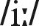 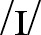 Zna połowę spośród wprowadzonych:nazw festiwali i wydarzeń,nazw miejsc rozrywki,nazw gatunków muzyki,nazw rodzajów książek,wyrażeń używanych do kupowania biletów na przedstawienie.Zna połowę: słownictwa związanego z festiwalami i wydarzeniami, słownictwa związanego z teatrem. Poznane słownictwo zapisuje z wieloma błędami.Ma trudności z:dobieraniem imprez do osób, do których są adresowane, dobieraniem podpisów do ilustracji.Z podpowiedzią nauczyciela przewiduje:rodzaj książki, z której pochodzi fragment literacki (na podstawie ilustracji i tytułu).Z pomocą wykonuje ćwiczenia na rozumienie tekstu słuchanego:słucha i powtarza nowe słownictwo,sprawdza poprawność wykonania zadań,dobiera fragmenty muzyczne do gatunków muzyki,udziela odpowiedzi na pytania do tekstów i dialogu,rozwiązuje zadania na wybór wielokrotny (dialogi nt. planów na weekend).Z pomocą wykonuje ćwiczenia na rozumienie tekstu pisanego: uzupełnia luki w tekstach podanymi czasownikami,odpowiada na pytania szczegółowe do tekstów,wybiera w zdaniach właściwe przyimki,dobiera skróty stosowane w SMS-ach do ich znaczenia,uzupełnia luki w zdaniach podanymi wyrazami,określa, kto wypowiada zdania z dialogu (ticket clerk, customer),uzupełnia luki w dialogu podanymi zdaniami,określa, czy podane zdania są zgodne z treścią tekstów (P/F/brak info),wyszukuje w tekście tzw. compound nouns.Z pomocą nauczyciela i na podstawie wzoru układa dialogi, w których:uzyskuje i udziela informacji nt. miejsca i czasu imprez kulturalnych (na podstawie biletów),odgrywa dialog dot. kupowania biletu na przedstawienie (na podstawie plakatu),zaprasza/proponuje wspólne spędzenie czasu i reaguje na zaproszenia/propozycje.Z pomocą potrafi w znacznej części poprawnie:wypowiedzieć się nt. festiwalu/ wydarzenia, w którym chciałby uczestniczyć i swoją opinię uzasadnić,wypowiedzieć się nt. tego, co można robić w podanych miejscach rozrywki (na podstawie ilustracji i podanych wyrażeń), zaprezentować na forum klasy ulubiony park rozrywki,wypowiedzieć się nt. ulubionego i/lub najmniej lubianego gatunku muzyki i swoją opinię uzasadnić, wykorzystując podane przymiotniki,mówi, które miejsce chciałby odwiedzić i dlaczego (na podstawie tekstów Fun in All Weathers),wypowiedzieć się nt. ulubionego rodzaju książek,zaprezentować wybranego bohatera filmowego na forum klasy, odpowiedzieć na pytanie: What makes him/her so popular? i swoją opinię uzasadnić,wymyślić bohatera filmowego i go zaprezentować na forum klasy,dyskutować nt. znaczenia cytatu.Z pomocą potrafi:ułożyć i zapisać zdania warunkowe typu 0 z podanych fragmentów,ułożyć zdania z podanych elementów leksykalnych i określić, czy zdania opisują ogólną prawdę, czy fakt naukowy,zareagować na podane informacje za pomocą zdań warunkowych typu 1 oraz przepisać powstałe zdania, używając unless,uzupełnić luki w minidialogach właściwymi formami podanych czasowników i określić tryb warunkowy (typ 0 lub 1),określić kategorie przysłówków w zdaniach,uzupełnić luki w zdaniach właściwymi formami podanych przysłówków,uzupełnić luki w zdaniach przymiotnikami we właściwej kolejności,uzupełnić luki w zdaniach właściwymi tzw. question tags i określić właściwą intonację,utworzyć tzw. question tags (na podstawie podanych informacji).Z pomocą potrafi w znacznej części poprawnie:napisać SMS do kolegi/koleżanki z informacjami nt. jednego z dwóch opisanych w tekście miejsc rozrywki i z zastosowaniem skrótów,napisać e-mail do kolegi/ koleżanki z Anglii z zaproszeniem do wspólnego spędzenia weekendu w Capital Karts,napisać krótki tekst, w którym określa, którzy bohaterowie są pozytywni, negatywni, drugoplanowi (z wykorzystaniem podanych przymiotników) i swoją opinię uzasadnić,uzupełnić tabelę zebranymi informacjami nt. podanych bohaterów filmów,napisać e-mail do kolegi/ koleżanki z Anglii nt. planów wakacyjnych.Z pomocą potrafi sprawdzić w słowniku znaczenie podanych wyrazów.Popełnia błędy przy wymawianiu wyrazów zawierających dźwięki  i .Zna prawie wszystkie spośród wprowadzonych:nazw festiwali i wydarzeń,nazw miejsc rozrywki,nazw gatunków muzyki,nazw rodzajów książek,wyrażeń używanych do kupowania biletów na przedstawienie.Zna większość:słownictwa związanego z festiwalami i wydarzeniami, słownictwa związanego z teatrem. Poznane słownictwo zapisuje z nielicznymi błędami.Ma drobne trudności z:dobieraniem imprez do osób, do których są adresowane,dobieraniem podpisów do ilustracji.Z nieznaczną podpowiedzią nauczyciela przewiduje:rodzaj książki, z której pochodzi fragment literacki (na podstawie ilustracji i tytułu).Z niewielką pomocą wykonuje ćwiczenia na rozumienie tekstu słuchanego:słucha i powtarza nowe słownictwo,sprawdza poprawność wykonania zadań,dobiera fragmenty muzyczne do gatunków muzyki,udziela odpowiedzi na pytania do tekstów i dialogu,rozwiązuje zadania na wybór wielokrotny (dialogi nt. planów na weekend).Z drobną pomocą wykonuje ćwiczenia na rozumienie tekstu pisanego: uzupełnia luki w tekstach podanymi czasownikami,odpowiada na pytania szczegółowe do tekstów,wybiera w zdaniach właściwe przyimki,dobiera skróty stosowane w SMS-ach do ich znaczenia,uzupełnia luki w zdaniach podanymi wyrazami,określa, kto wypowiada zdania z dialogu (ticket clerk, customer),uzupełnia luki w dialogu podanymi zdaniami,określa, czy podane zdania są zgodne z treścią tekstów (P/F/brak info),wyszukuje w tekście tzw. compound nouns.Z drobną pomocą nauczyciela i na podstawie wzoru układa dialogi, w których:uzyskuje i udziela informacji nt. miejsca i czasu imprez kulturalnych (na podstawie biletów),odgrywa dialog dot. kupowania biletu na przedstawienie (na podstawie plakatu),zaprasza/proponuje wspólne spędzenie czasu i reaguje na zaproszenia/propozycje.Z nieznaczną pomocą potrafi w większości poprawnie:wypowiedzieć się nt. festiwalu/ wydarzenia, w którym chciałby uczestniczyć i swoją opinię uzasadnić,wypowiedzieć się nt. tego, co można robić w podanych miejscach rozrywki (na podstawie ilustracji i podanych wyrażeń), zaprezentować na forum klasy ulubiony park rozrywki,wypowiedzieć się nt. ulubionego i/lub najmniej lubianego gatunku muzyki i swoją opinię uzasadnić, wykorzystując podane przymiotniki,mówi, które miejsce chciałby odwiedzić i dlaczego (na podstawie tekstów Fun in All Weathers),wypowiedzieć się nt. ulubionego rodzaju książek,zaprezentować wybranego bohatera filmowego na forum klasy, odpowiedzieć na pytanie: What makes him/her so popular? i swoją opinię uzasadnić,wymyślić bohatera filmowego i go zaprezentować na forum klasy,dyskutować nt. znaczenia cytatu.Z nieznaczną pomocą potrafi:ułożyć i zapisać zdania warunkowe typu 0 z podanych fragmentów,ułożyć zdania z podanych elementów leksykalnych i określić, czy zdania opisują ogólną prawdę, czy fakt naukowy,zareagować na podane informacje za pomocą zdań warunkowych typu 1 oraz przepisać powstałe zdania, używając unless,uzupełnić luki w minidialogach właściwymi formami podanych czasowników i określić tryb warunkowy (typ 0 lub 1),określić kategorie przysłówków w zdaniach,uzupełnić luki w zdaniach właściwymi formami podanych przysłówków,uzupełnić luki w zdaniach przymiotnikami we właściwej kolejności,uzupełnić luki w zdaniach właściwymi tzw. question tags i określić właściwą intonację,utworzyć tzw. question tags (na podstawie podanych informacji).Z niewielką pomocą potrafi w większości poprawnie:napisać SMS do kolegi/koleżanki z informacjami nt. jednego z dwóch opisanych w tekście miejsc rozrywki i z zastosowaniem skrótów,napisać e-mail do kolegi/ koleżanki z Anglii z zaproszeniem do wspólnego spędzenia weekendu w Capital Karts,napisać krótki tekst, w którym określa, którzy bohaterowie są pozytywni, negatywni, drugoplanowi (z wykorzystaniem podanych przymiotników) i swoją opinię uzasadnić,uzupełnić tabelę zebranymi informacjami nt. podanych bohaterów filmów,napisać e-mail do kolegi/ koleżanki z Anglii nt. planów wakacyjnych.Z niewielką pomocą potrafi sprawdzić w słowniku znaczenie podanych wyrazów.Popełnia nieliczne błędy przy wymawianiu wyrazów zawierających dźwięki  i .Zna wszystkie spośród wprowadzonych:nazw festiwali i wydarzeń,nazw miejsc rozrywki,nazw gatunków muzyki,nazw rodzajów książek,wyrażeń używanych do kupowania biletów na przedstawienie.Zna całe:słownictwo związanego z festiwalami i wydarzeniami, słownictwo związanego z teatrem. Poznane słownictwo zapisuje bezbłędnie.Poprawnie:dobiera imprezy do osób, do których są adresowane,dobieraniem podpisów do ilustracji.Samodzielnie przewiduje:rodzaj książki, z której pochodzi fragment literacki (na podstawie ilustracji i tytułu).Samodzielnie wykonuje ćwiczenia na rozumienie tekstu słuchanego:słucha i powtarza nowe słownictwo,sprawdza poprawność wykonania zadań,dobiera fragmenty muzyczne do gatunków muzyki,udziela odpowiedzi na pytania do tekstów i dialogu,rozwiązuje zadania na wybór wielokrotny (dialogi nt. planów na weekend).Samodzielnie wykonuje ćwiczenia na rozumienie tekstu pisanego: uzupełnia luki w tekstach podanymi czasownikami,odpowiada na pytania szczegółowe do tekstów,wybiera w zdaniach właściwe przyimki,dobiera skróty stosowane w SMS-ach do ich znaczenia,uzupełnia luki w zdaniach podanymi wyrazami,określa, kto wypowiada zdania z dialogu (ticket clerk, customer),uzupełnia luki w dialogu podanymi zdaniami,określa, czy podane zdania są zgodne z treścią tekstów (P/F/brak info),wyszukuje w tekście tzw. compound nouns.Samodzielnie, na podstawie wzoru, układa dialogi, w których:uzyskuje i udziela informacji nt. miejsca i czasu imprez kulturalnych (na podstawie biletów),odgrywa dialog dot. kupowania biletu na przedstawienie (na podstawie plakatu),zaprasza/proponuje wspólne spędzenie czasu i reaguje na zaproszenia/propozycje.Potrafi poprawnie:wypowiedzieć się nt. festiwalu/ wydarzenia, w którym chciałby uczestniczyć i swoją opinię uzasadnić,wypowiedzieć się nt. tego, co można robić w podanych miejscach rozrywki (na podstawie ilustracji i podanych wyrażeń), zaprezentować na forum klasy ulubiony park rozrywki,wypowiedzieć się nt. ulubionego i/lub najmniej lubianego gatunku muzyki i swoją opinię uzasadnić, wykorzystując podane przymiotniki,mówi, które miejsce chciałby odwiedzić i dlaczego (na podstawie tekstów Fun in All Weathers),wypowiedzieć się nt. ulubionego rodzaju książek,zaprezentować wybranego bohatera filmowego na forum klasy, odpowiedzieć na pytanie: What makes him/her so popular? i swoją opinię uzasadnić,wymyślić bohatera filmowego i go zaprezentować na forum klasy,dyskutować nt. znaczenia cytatu.Potrafi:ułożyć i zapisać zdania warunkowe typu 0 z podanych fragmentów,ułożyć zdania z podanych elementów leksykalnych i określić, czy zdania opisują ogólną prawdę, czy fakt naukowy,zareagować na podane informacje za pomocą zdań warunkowych typu 1 oraz przepisać powstałe zdania, używając unless,uzupełnić luki w minidialogach właściwymi formami podanych czasowników i określić tryb warunkowy (typ 0 lub 1),określić kategorie przysłówków w zdaniach,uzupełnić luki w zdaniach właściwymi formami podanych przysłówków,uzupełnić luki w zdaniach przymiotnikami we właściwej kolejności,uzupełnić luki w zdaniach właściwymi tzw. question tags i określić właściwą intonację,utworzyć tzw. question tags (na podstawie podanych informacji).Samodzielnie i poprawnie:pisze SMS do kolegi/koleżanki z informacjami nt. jednego z dwóch opisanych w tekście miejsc rozrywki i z zastosowaniem skrótów,pisze e-mail do kolegi/koleżanki z Anglii z zaproszeniem do wspólnego spędzenia weekendu w Capital Karts,pisze krótki tekst, w którym określa, którzy bohaterowie są pozytywni, negatywni, drugoplanowi (z wykorzystaniem podanych przymiotników) i swoją opinię uzasadnia,uzupełnia tabelę zebranymi informacjami nt. podanych bohaterów filmów,pisze e-mail do kolegi/ koleżanki z Anglii nt. planów wakacyjnych.Potrafi samodzielnie sprawdzić w słowniku znaczenie podanych wyrazów.Poprawnie wymawia wyrazy zawierające dźwięki  i .Treści nauczania zgodne 
z NPP od 2017 r.OCENAOCENAOCENAOCENATreści nauczania zgodne 
z NPP od 2017 r.DOPUSZCZAJĄCADOSTATECZNADOBRABARDZO DOBRALekcje okolicznościowe – FESTIVITIESUczeń posługuje się bardzo podstawowym zasobem środków językowych: leksykalnych, gramatycznych, ortograficznych oraz fonetycznych, umożliwiających realizację pozostałych wymagań ogólnych w zakresie tematów: KULTURA, WIEDZA O KRAJACH ANGLOJĘZYCZNYCH I O POLSCE.SŁOWNICTWO: słownictwo związane ze świętowaniem Dnia Babci i Dnia Dziadka, ze świętami Bożego Narodzenia, Hogmanay, Walentynkami oraz ze świętem prima aprilis. Lekcje okolicznościowe – FESTIVITIESUczeń posługuje się bardzo podstawowym zasobem środków językowych: leksykalnych, gramatycznych, ortograficznych oraz fonetycznych, umożliwiających realizację pozostałych wymagań ogólnych w zakresie tematów: KULTURA, WIEDZA O KRAJACH ANGLOJĘZYCZNYCH I O POLSCE.SŁOWNICTWO: słownictwo związane ze świętowaniem Dnia Babci i Dnia Dziadka, ze świętami Bożego Narodzenia, Hogmanay, Walentynkami oraz ze świętem prima aprilis. Lekcje okolicznościowe – FESTIVITIESUczeń posługuje się bardzo podstawowym zasobem środków językowych: leksykalnych, gramatycznych, ortograficznych oraz fonetycznych, umożliwiających realizację pozostałych wymagań ogólnych w zakresie tematów: KULTURA, WIEDZA O KRAJACH ANGLOJĘZYCZNYCH I O POLSCE.SŁOWNICTWO: słownictwo związane ze świętowaniem Dnia Babci i Dnia Dziadka, ze świętami Bożego Narodzenia, Hogmanay, Walentynkami oraz ze świętem prima aprilis. Lekcje okolicznościowe – FESTIVITIESUczeń posługuje się bardzo podstawowym zasobem środków językowych: leksykalnych, gramatycznych, ortograficznych oraz fonetycznych, umożliwiających realizację pozostałych wymagań ogólnych w zakresie tematów: KULTURA, WIEDZA O KRAJACH ANGLOJĘZYCZNYCH I O POLSCE.SŁOWNICTWO: słownictwo związane ze świętowaniem Dnia Babci i Dnia Dziadka, ze świętami Bożego Narodzenia, Hogmanay, Walentynkami oraz ze świętem prima aprilis. Lekcje okolicznościowe – FESTIVITIESUczeń posługuje się bardzo podstawowym zasobem środków językowych: leksykalnych, gramatycznych, ortograficznych oraz fonetycznych, umożliwiających realizację pozostałych wymagań ogólnych w zakresie tematów: KULTURA, WIEDZA O KRAJACH ANGLOJĘZYCZNYCH I O POLSCE.SŁOWNICTWO: słownictwo związane ze świętowaniem Dnia Babci i Dnia Dziadka, ze świętami Bożego Narodzenia, Hogmanay, Walentynkami oraz ze świętem prima aprilis. UCZEŃ:UCZEŃ:UCZEŃ:UCZEŃ:UCZEŃ:I. Uczeń posługuje się podstawowym zasobem środków językowych (leksykalnych, gramatycznych, ortograficznych oraz fonetycznych), umożliwiającym realizację pozostałych wymagań ogólnych w zakresie następujących tematów: 9) kultura (np. dziedziny kultury, twórcy i ich dzieła, uczestnictwo w kulturze, tradycje i zwyczaje, media).II. Uczeń rozumie proste wypowiedzi ustne (np. rozmowy, wiadomości, komunikaty, ogłoszenia, instrukcje) artykułowane wyraźnie, w standardowej odmianie języka: 1) reaguje na polecenia. III. Uczeń rozumie proste wypowiedzi pisemne (np. listy, e-maile, SMS-y, kartki pocztowe, napisy, broszury, ulotki, jadłospisy, ogłoszenia, rozkłady jazdy, historyjki obrazkowe z tekstem, artykuły, teksty narracyjne, recenzje, wywiady, wpisy na forach i blogach, teksty literackie): 4) znajduje w tekście określone informacje. IV. Uczeń tworzy krótkie, proste, spójne i logiczne wypowiedzi ustne: 1) opisuje ludzi, zwierzęta, przedmioty, miejsca i zjawiska; 2) opowiada o czynnościach, doświadczeniach i wydarzeniach z przeszłości i teraźniejszości;3) przedstawia fakty z przeszłości i teraźniejszości;7) wyraża uczucia i emocje.VI. Uczeń reaguje ustnie w typowych sytuacjach: 3) uzyskuje i przekazuje informacje i wyjaśnienia; 13) wyraża uczucia i emocje (np. radość, smutek, niezadowolenie, zdziwienie, nadzieję, obawę);VIII. Uczeń przetwarza prosty tekst ustnie lub pisemnie:2) przekazuje w języku obcym nowożytnym lub polskim informacje sformułowane w tym języku obcym.IX. Uczeń posiada: 1) podstawową wiedzę o krajach, społeczeństwach i kulturach społeczności, które posługują się danym językiem obcym nowożytnym, oraz o kraju ojczystym, z uwzględnieniem kontekstu lokalnego, europejskiego i globalnego; 2) świadomość związku między kulturą własną i obcą oraz wrażliwość międzykulturową. XIII. Uczeń stosuje strategie komunikacyjne (np. domyślanie się znaczenia wyrazów z kontekstu, identyfikowanie słów kluczy lub internacjonalizmów) i strategie kompensacyjne, w przypadku gdy nie zna lub nie pamięta wyrazu (np. upraszczanie formy wypowiedzi, zastępowanie innym wyrazem, opis, wykorzystywanie środków niewerbalnych). XIV. Uczeń posiada świadomość językową (np. podobieństw i różnic między językami).Zna tylko część wprowadzonego słownictwa:związanego ze świętowaniem Dnia Babci i Dnia Dziadka, związanego ze świętami Bożego Narodzenia, związanego z Hogmanay, związanego z Walentynkami, związanego ze świętem prima aprilis.Poznane słownictwo zapisuje poprzez odwzorowanie.Z dużą pomocą wykonuje ćwiczenia na rozumienie tekstu pisanego: określa, czy podane zdana są zgodne z treścią tekstu (P/F/brak info),dopisuje zakończenia do podanych początków zdań.Ze znaczną pomocą potrafi w kilku prostych zdaniach:wypowiedzieć się nt. sposobu świętowania Dnia Babci i Dnia Dziadka,opowiedzieć o polskich zwyczajach i tradycjach związanych ze Świętami Bożego Narodzenia,powiedzieć o przesądach i tradycjach związanych z obchodzeniem Sylwestra i Nowego Roku w Polsce,powiedzieć o symbolach związanych z Walentynkami w Polsce,opowiedzieć o sposobie obchodzenia prima aprilis w Polsce.Zna połowę wprowadzonego słownictwa:związanego ze świętowaniem Dnia Babci i Dnia Dziadka, związanego ze świętami Bożego Narodzenia, związanego z Hogmanay, związanego z Walentynkami, związanego ze świętem prima aprilis.Poznane słownictwo zapisuje z wieloma błędami.Z pomocą wykonuje ćwiczenia na rozumienie tekstu pisanego: określa, czy podane zdana są zgodne z treścią tekstu (P/F/brak info),dopisuje zakończenia do podanych początków zdań.Z pomocą potrafi w znacznej części poprawnie:wypowiedzieć się nt. sposobu świętowania Dnia Babci i Dnia Dziadka,dyskutować nt. polskich zwyczajów i tradycji związanych ze Świętami Bożego Narodzenia,dyskutować nt. przesądów i tradycji związanych z obchodzeniem Sylwestra i Nowego Roku w Polsce,dyskutować nt. symboli związanych z Walentynkami w Polsce,opowiedzieć o sposobie obchodzenia prima aprilis w Polsce.Zna prawie całe wprowadzone słownictwo:związane ze świętowaniem Dnia Babci i Dnia Dziadka, związane ze świętami Bożego Narodzenia, związane z Hogmanay, związane z Walentynkami, związane ze świętem prima aprilis.Poznane słownictwo zapisuje z nielicznymi błędami.Z drobną pomocą wykonuje ćwiczenia na rozumienie tekstu pisanego: określa, czy podane zdana są zgodne z treścią tekstu (P/F/brak info),dopisuje zakończenia do podanych początków zdań.Z niewielką pomocą potrafi w większości poprawnie:wypowiedzieć się nt. sposobu świętowania Dnia Babci i Dnia Dziadka,dyskutować nt. polskich zwyczajów i tradycji związanych ze Świętami Bożego Narodzenia,dyskutować nt. przesądów i tradycji związanych z obchodzeniem Sylwestra i Nowego Roku w Polsce,dyskutować nt. symboli związanych z Walentynkami w Polsce,opowiedzieć o sposobie obchodzenia prima aprilis w Polsce.Zna całe wprowadzone słownictwo:związane ze świętowaniem Dnia Babci i Dnia Dziadka, związane ze świętami Bożego Narodzenia, związane z Hogmanay, związane z Walentynkami, związane ze świętem prima aprilis.Poznane słownictwo zapisuje bezbłędnie.Samodzielnie wykonuje ćwiczenia na rozumienie tekstu pisanego: określa, czy podane zdana są zgodne z treścią tekstu (P/F/brak info),dopisuje zakończenia do podanych początków zdań.Potrafi poprawnie:wypowiada się nt. sposobu świętowania Dnia Babci i Dnia Dziadka,dyskutuje nt. polskich zwyczajów i tradycji związanych ze Świętami Bożego Narodzenia,dyskutuje nt. przesądów i tradycji związanych z obchodzeniem Sylwestra i Nowego Roku w Polsce,dyskutuje nt. symboli związanych z Walentynkami w Polsce,opowiada o sposobie obchodzenia prima aprilis w Polsce. 